ANEXO CINFORME DE AVANCE NO. 3SECCION IINFORME TÉCNICOCumplimiento del avance de los resultados e indicadores aprobados en la propuesta presentada del periodo que se informa Planificación y cumplimiento de las actividades aprobadas en la propuesta presentadaNota: Únicamente marcar con una X la ejecución de la actividad en la línea de ejecutado, y si se ha adelantado o atrasado la ejecución de alguna de las mismas, indicar en la sección de observaciones la justificación.Especificaciones técnicas por actividad según plan de trabajo aprobadoBeneficiarios directos del periodo informadoMarcar la cantidad en donde corresponda, el total debe sumar el total de beneficiarios durante el período. Resultado 1al 4Indicar otros:Indicar comunidad lingüística: 100% QuichésObservaciones de la sección técnicaEn esta sección colocar aspectos relevantes con relación al proyecto (avances, retrasos, obstáculos, fortalezas, alianzas, lecciones aprendidas) en la ejecución de las actividades Se ha logrado tener un avance en el vivero, Corazón de la Montaña, hasta el momento ya se cuenta con una gran variedades especies de plantas, tanto especies de plantas medicinales como  forestales, este avance ha sido posible gracias a la participación de voluntariado de la universidad de san Carlos, y otras personas particulares que han mostrado el interés en apoyar en el llenado de bolsas  y la siembra de las plantas, a pesar de la situación se ve en la necesidad de tener una persona encargada que este a tiempo completo en el vivero para el mantenimiento y cuidado de las plantas para que las mismas tengan un buen desarrollo, y así lograr el objetivo propuesto. Se logro alcanzar el 100% de la meta del indicador del número de plantas a producir.Una de las dificultades que se nos ha presentado es que por la situación del COVID 19 ha sido difícil recibir grupos grandes de voluntariado, en ese sentido nos hemos limitado en recibir grupos pequeños para la seguridad y protección de la salud, tanto de las personas voluntarias como de los miembros de la asociación, siempre y cuando siguiendo los protocolos de bioseguridad. Una de las lecciones aprendidas es que es muy necesario de colocar un rotulo con la leyenda (VIVERO CORAZON DE LA MONTAÑA) con el objetivo  que la sociedad conozca del vivero para de que de esa forma se tenga más venta de plantas, gracias a todo el esfuerzo y trabajo que se ha realizado con todos los socios y voluntarios que han aportado en el vivero en el llenado de bolsas y trasplante,  ya se cuenta con varias especies de plantas medicinales y arboles forestales que por el momento se ha realizado venta de plantas medicinales y arboles forestales, en el mes de abril por la venta de las plantas se generó la cantidad de Q 800.00, en el mes de Mayo Q 1,700.00 y el presente mes de junio a la fecha la cantidad de Q 200.00; otra de  las lecciones que se nos han dado es sembrar  planta como cactus y suculentas  en el vivero para que llame la atención de la persona y entren  al vivero y compren plantas medicinales y arbustos que se encuentran disponibles para la venta.En cuanto al grupo de las 60 mujeres se ha tenido, avances ellas ya han finalizada una fase de la formación, ya cuentan con los conocimientos necesarios para la elaboración de jabones, shampo, mermeladas y tes naturales teniendo en estos momentos un 75% de formación, quedando pendiente la parte del etiquetado del producto, como también la entrega respectiva del diploma de formación. y como avances es que las señoras ya están vendiendo producto de manera local y centro de Quetzaltenango. Hay actividades que no se han realizado por la situación de la pandemia, pero se ha proyectado que si se va alcanzar los resultados del proyecto, así como ha impactado el proyecto en las comunidades del Valle de Palajunoj, Quetzaltenango.  SECCION IIINFORME FINANCIERO NO. 3Justificación de gastos para el periodo reportadoPlanificación financiera por categoría de gastoAnexo DInforme Provisorio sobre el uso de los fondos Número de Proyecto: (GUA/ICCA-GSI/2020/14)Fecha: 8/6/2021Título del Proyecto: Vivero del Corazón de la Montaña Nombre de la ONG Local: Asociación de Guías de Turismo Comunitario Explorando el Valle ONG. Monto total de fondos bajo este Acuerdo: USD 40,000.00Fecha de firma del Acuerdo: 1 de mayo de 2020	POR EL PERIODO DE __MARZO 2021 A JUNIO 2021______Fecha del próximo pedido de fondos: (8/6/2021)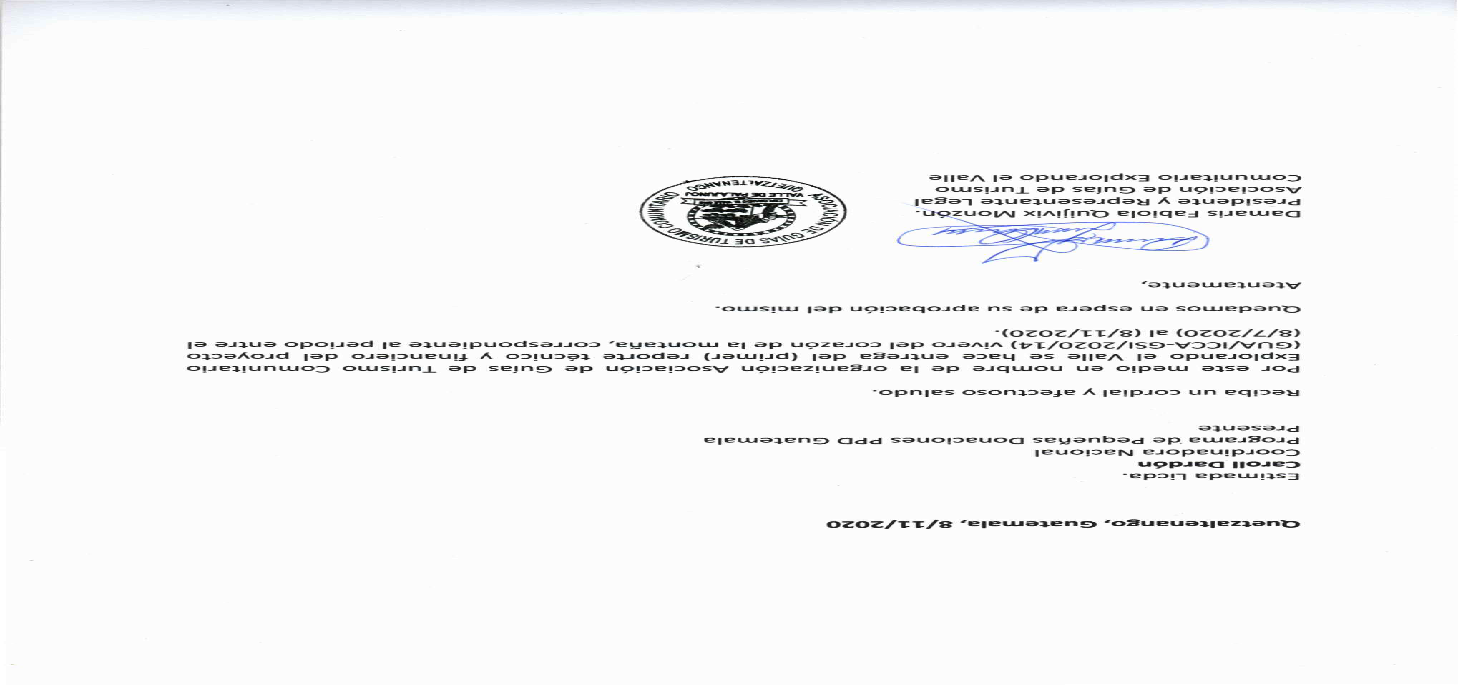 Certificado por:  Damaris Fabiola Quijivix Monzón La ONG Local será responsable de compilar y proveer toda la documentación o información de soporte relacionada con este informe que UNOPS soliciteFecha:05/07/2021De:Damaris Fabiola Quijivix Monzón Representante Legal.Asociación de Guías de Turismo Comunitario Explorando el Valle. ONG.Para:Caroll DardónCoordinadora NacionalPrograma de Pequeñas DonacionesAsunto:Informe de Avance No. 3 del período comprendido entre 8/03/2020 al 9/06/2021.Numero de proyectoGUA/ICCA-GSI/2020/14Título del proyectoVivero del Corazón de la MontañaLugar de intervenciónQuetzaltenango, Quetzaltenango, Valle de Palajunoj.Duración proyecto12 mesesPresupuesto total del proyectoUSD 40,000.00Fondos recibidos acumulados hasta la fechaQ. 278,688.00Fondos ejecutados hasta la fecha Q 238,345.46Balance a la fecha (saldo)Q 23,691.00Porcentaje de fondos ejecutados a la fecha78.82%  Anem,.-Fondos requeridos en esta solicitudUSD 4,000.00Resultado (no variable)indicador (variable)Meta globalLínea BaseMeta NetaAvance No. 1%Avance No. 2%AvanceNo. 3 % AvanceTotal de avances Resultado R1: Recuperación, Reforestación y protección de 20 hectáreas sin cobertura de bosque en el Cerro Candelaria y Faldas del volcán Santa MaríaIndicador 1. 20 hectáreas se han reforestado en las montañas del Valle del Palajunoj, Quetzaltenango, con la plantación de 20,000 árboles de diferentes especies.           20,0000           20,0006,300Arboles32%5,00025%57%No variable:20,000 árbolesvariable:No. de árboles plantados            20,0000           20,0006,300Arboles32%5,00025%57% Indicador 1.2. 5 organizaciones comunitarias (autoridades ancestrales, alcaldes comunitarios, asociaciones de mujeres, COCODES) y 2 centros educativos (Instituto de Telesecundaria y Escuela Rural Mixta) participan en las diferentes actividades de sensibilización y formación a través del proyecto.  7/7Organizaciones500/500 personas275/275 hombres225/225 mujeres 11 M29 H5/7Organizaciones500/500Personas275/275 hombres225/225 mujeres 1/7 organizaciones16/500 personas13/275 hombres3/225 mujeres14%3%5%1%5/7144/500 personas 64/275Hombres 80/225M/H71%29%23%36%2/7Organizaciones240/500 personas103/275 hombres137/225 mujeres28.5%    48%37%61%113.5%80%65%98%No variable:7 organizaciones variable:Organizaciones participantes y personas por género7/7Organizaciones500/500 personas275/275 hombres225/225 mujeres 11 M29 H5/7Organizaciones500/500Personas275/275 hombres225/225 mujeres 1/7 organizaciones16/500 personas13/275 hombres3/225 mujeres14%3%5%1%5/7144/500 personas 64/275Hombres 80/225M/H71%29%23%36%2/7Organizaciones240/500 personas103/275 hombres137/225 mujeres28.5%    48%37%61%113.5%80%65%98%Indicador 1.3:  Recuperación, protección y reforestación de 20 hectáreas de los bosques que se encuentran sin cobertura   20 ha    0                20 ha8 hec40%00%6 hectáreas 30%70%No variable:20 havariable:ha20 ha    0                20 ha8 hec40%00%6 hectáreas 30%70%Resultado R2: Establecimiento de vivero y producción de especies nativasIndicador 2.1: 1 vivero de especies nativas establecido en una extensión de 880 metros cuadrados (2 cuerdas)1 vivero  01 vivero 0.50 vivero50%0.5050%1100%100%No variable:1 vivero variable:vivero establecido 1 vivero  01 vivero 0.50 vivero50%0.5050%1100%100%Indicador 2.2: 50,000 plantas producidas en el vivero con especies de árboles, arbustos y plantas medicinales.50,000Plantas de árboles, arbustos y plantas medicinales050,000plantas de árboles100 plantas 0.2%12,000 plantas 24%39,000plantas 78%102.2%No variable:50,000plantasvariable: plantas producidas 50,000Plantas de árboles, arbustos y plantas medicinales050,000plantas de árboles100 plantas 0.2%12,000 plantas 24%39,000plantas 78%102.2%Indicador 2.3: se realizan eventos como 1 foro, 3 giras de intercambio de experiencia 2 ferias ecológicas y 18 talleres relacionados con la importancia de la plantación y manejo del vivero forestal.1/13/32/218/1801/13/32/218/180001/185%0/11/30/29/180%33.30%50%0/11/31/2     5/180%33%50%28%0%66%50%83%No variable:1 foro3 giras2 ferias 18 talleres  variable:eventos1/13/32/218/1801/13/32/218/180001/185%0/11/30/29/180%33.30%50%0/11/31/2     5/180%33%50%28%0%66%50%83%Resultado R3: Generando un emprendimiento liderado por mujeres indígenas de diferentes comunidades del Valle de Palajunoj y conformada una figura organizativa como asociación para la producción, procesamiento y comercialización de las plantas medicinales y frutas locales.Indicador 3.1: Se procesan al menos 3 productos (jabón, mermeladas y tés naturales) semanales de acuerdo a la disponibilidad de la materia prima y la temporalidad de las frutas locales. Se espera que la producción aumente de manera escalonada de acuerdo al posicionamiento de los productos en el mercado.3/360/60 M3/360/60 M0/00/00%0%0/060/600%100%3/360100%100%100%100%No variable:3 productos 60 mujeres variable:60 mujeres Indicador 3.2 1 sistematización de conocimientos sobre las plantas medicinales y sus principales usos curativos, presentación de 1 video. 1 sistematización 01 sistematización 0/10%0.5/150%0.5/150%100%No variable 1 sistematización VariableSistematización de un manual de plantas manuales 1 sistematización 01 sistematización 0/10%0.5/150%0.5/150%100%Indicador 3.3 1 diseño de una estrategia de marketing para la imagen corporativa y promoción de los productos1 diseño 01 diseño 0/10%0/10%0.5/150%50%No variable 1 diseño de marketing Variable Diseño de marketing 1 diseño 01 diseño 0/10%0/10%0.5/150%50%Indicador 3.4 Se ha desarrollado 1 plan de negocio, que se basa en un estudio de mercado para el desarrollo de los procesos de producción y el procesamiento del producto generado en el mercado.1/1 plan de negocio  01/1 plan de negocio  0.5/1 plan de negocio  50%100%No variable:1 plan de negocio variable: No. De resultadoNo. de la actividadNombre de la actividadPlanificadaEjecutadaNo ejecutadaObservacionesNo. De resultadoNo. de la actividadNombre de la actividadPlanificadaEjecutadaNo ejecutadaObservaciones11.1.Identificar, delimitar y preparar el área a reforestar.XX11.2Traslado de las plantas desde el lugar de plantación a las áreas de reforestación para alcázar en reforestar las 20 hectáreas X X 11.3Realizar las actividades de reforestación durante el año con especies nativas  X X 11.6Reuniones periódicas con las autoridades ancestrales para dar a conocer los avances del proyecto (cada 2 meses)X X11.7Materiales de divulgación (spot radial, volantes, página facebook) para la concientización de la población del cuidado y recuperación de áreas y especies nativas del lugarX X11.8Taller con comadronas y ancianos de la comunidad para la protección, recuperación y reforestación de algunas especies nativas que se encuentran en peligro de extinción y sobre la importancia del clima y creencias relacionadas con los procesos productivos de la reforestación. (2 talleres).X X11.9Establecer brechas de corta fuego y sensibilización de la población X X 11.10Capacitaciones sobre los pasos para la reforestación para los grupos organizados de la comunidad en las actividades de reforestación (7 talleres).X X22.1Delimitación, circulación y construcción del vivero de especies nativasX X22.2Instalación del sistema de riegoX X22.3Compra y acarreo de materiales para el vivero (herramientas e insumos y materia prima)X X22.5Recolección de semillas y esquejes de especies nativasX X22.6Preparación de semillerosX X22.7Preparación de sustratosX X22.8Llenado de bolsas y bandejasX X22.9Mantenimiento del vivero, limpieza, fertilización y control de plagas, riego   X X22.10Eventos de capacitación para los integrantes de guías de Explorando el Valle, enfocado a la recolección de semillas, manejo del vivero, reforestaciones, diseño de senderos y comercialización (8 talleres)X X22.11Foro, Ferias ecológicas para la comercialización de las plantas y gira de intercambio sobre de experiencia de las plantaciones y la recuperación de especies nativas para el empoderamiento del cuidado de las diferentes especies de la comunidad, dirigido a las organizaciones comunitarias locales.X X X La gira se llevó a cabo la feria y el foro sigue en planificación por medio de las restricciones de gobierno no se ha realizado, pero ya hay fechas a realizarse 22.12Realizar charlas (teórico - práctico) en los establecimientos educativos sobre la importancia de las especies nativas, el manejo del vivero del vivero forestal y las actividades de reforestación. (18 talleres). 33.1Reuniones y organizar e integrar 6 grupos de 10 mujeres en cada grupo para la implementación del proyectoX X33.260 mujeres se dedican al cultivo de plantas medicinales en sus terrenos particulares, que se organizan en el grupo de 10 mujeres para los procesos de capacitación en la siembra y cultivo de las plantas medicinales.X X33.3Talleres formativos para la implementación de los huertos de plantas medicinales (3 talleres)X X33.4Elaborar manual de procedimiento X X 33.5Compra de plantas medicinales y frutas locales para el procesamiento X X 33.6Elaborar el estudio de mercado, para determinar la oferta y la demanda de los productos. Y realizar un diseño de una estrategia de marketing para la imagen corporativa y promoción de los productos.X Se atraso por motivos que los productos se están llevando a cabo su finalización 33.7Elaborar de forma participativa el plan de negocio para el desarrollo de los productos y establecimiento de los preciosX Se atrasó porque no ha finalizado el estudio de mercado y la estrategia de marketing33.8Procesamiento de las plantas y frutas locales X X 33.9Envasado y etiquetado de los productos elaboradosX X Lo único que falta es etiquetado de los productos, pero se encuentra en proceso.33.10Promoción y venta de los productos por los diferentes canales de comercialización establecidos en el marketing 33.11Las mujeres y los miembros de la Asociación Explorando el Valle se han capacitado en la preparación de diversos productos procesados derivados de las plantas medicinales y frutas locales.XX33.12Gestión de la licencia sanitaria de la planta de procesamiento y las tarjetas de salud de las personas que trabajan en la planta X Se atraso que los talleres no han iniciado para poder proseguir con esta actividad 33.13Contratación de INTECAP para la formación de las mujeres, con la finalidad que sea certificado. X X 33.14Desarrollo del proceso formativo para las mujeres X X 33.15Evaluación y certificación de las mujeres X33.16Se cuenta con la licencia sanitaria y la tarjeta de salud del centro de procesamiento y de las mujeres que trabajan en el área, para que los productos obtengan las certificaciones necesarias para su comercialización.XSe atraso que los talleres no han iniciado para poder proseguir con esta actividad33.17Las comadronas y la Asociación de Explorando el Valle capacitan a 60 mujeres sobre los usos curativos de las plantas medicinales en enfermedades leves y el fortalecimiento del sistema inmunológico.  33.19Contratar a facilitadora para la elaboración de la sistematización, y presentarlo a través de un video en las comunidades del Valle de Palajunoj.XX 33.20Realización de los talleres prácticos con las comadronas y los diferentes grupos de mujeres. X X33.21Clausuro de los eventos de formación realizadas por las comadronas X Se va llevar a cabo en el próximo informe ya que los talleres están para finalizar a finales del mes de junio 44.1Diseño de rotulación de las plantas forestales y medicinales en el viveroX Por motivo de traslado no se lleva a cabo el sendero se solicita realizar el diseño de rotulación de las plantas forestales y medicinales en el vivero y se atrasó por motivo de buscar área, pero no se logró encontrar área comunitaria solo privado, pero el alquiler tenía un costo que no responde a la sostenibilidad ya que por el momento el turismo ha sido afecto por la pandemia de COVID 1944.2Construcción de rotulo XPor motivos de Covid 19 se atrasó esta actividad y por traslado del área44.3Siembra de las plantas medicinales  XX Nombre y número de la actividad:1.1 Identificar delimitar y preparar el área a reforestarResponsable:Gerson Quijivix Monzón Lugar y fecha:Volcán Siete Orejas, Cerro Candelaria y Faldas del Volcán Santa María24/03/2021 / 17/03/2021Participantes: 8Hombres 5Participantes: 8Mujeres 4Objetivos:Identificar el área a reforestar, las 12 hectáreas, realizando reunión para coordinar la reforestación de este año 2021.Objetivos:Identificar el área a reforestar, las 12 hectáreas, realizando reunión para coordinar la reforestación de este año 2021.Metodología:  A través de reuniones con los propietarios que cuentan con terreno con área de bosque a reforestar, se ha coordinado para poder realizar el trabajo de campo para  ir a identificar las parcelas.  Metodología:  A través de reuniones con los propietarios que cuentan con terreno con área de bosque a reforestar, se ha coordinado para poder realizar el trabajo de campo para  ir a identificar las parcelas.  Resultados específicos de la actividadSe ha identificado ya 12 hectáreas para la respectiva reforestación en el área de faldas del volcán Santa María Resultados específicos de la actividadSe ha identificado ya 12 hectáreas para la respectiva reforestación en el área de faldas del volcán Santa María  Fotografías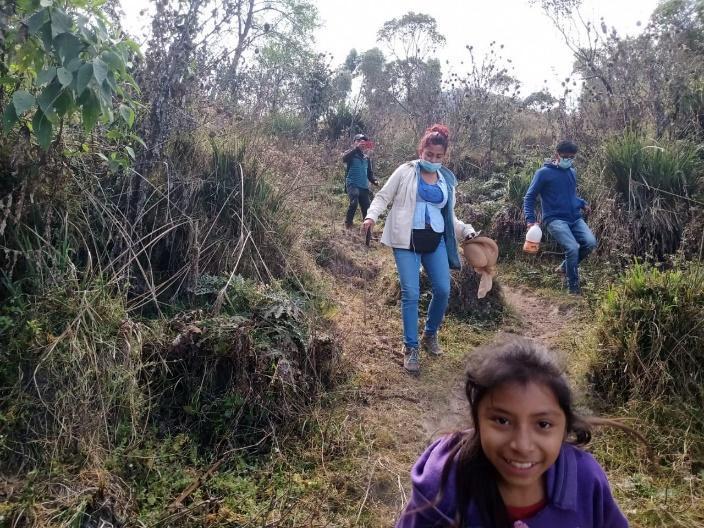 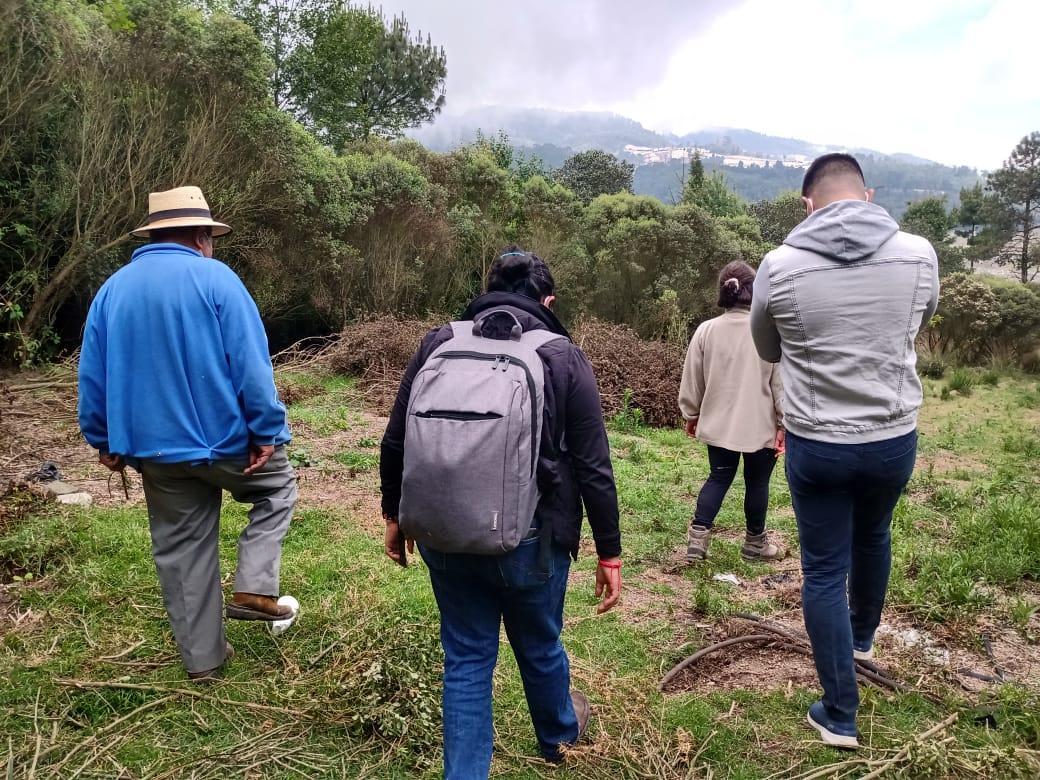  FotografíasNombre y número de la actividad:1.2 traslado de las plantas desde el lugar de plantación a las áreas de reforestación para alcanzar en reforestar las 20 hectáreas. Responsable:Damaris Fabiola Quijivix monzón/ Gerson Ariel Quijivix Monzón/ José Mario Pérez Quijivix Lugar y fecha:Llano del Pinal Sector 2 y Llanos del Pinal Sector 10 del Valle de Palajunoj15/05/2021- 17/05/2021- 19/05/2021- 22/05/2021Participantes: Hombres6Participantes: Mujeres15Objetivos generales  coordinar con los propietarios para ir a identificar el área a reforestar Objetivo Específicos:Coordinar con el propietario para sacar el mapa del área a reforestar. Objetivos generales  coordinar con los propietarios para ir a identificar el área a reforestar Objetivo Específicos:Coordinar con el propietario para sacar el mapa del área a reforestar. Metodología: se coordina con el propietario a un día específico para ir a identificar y evaluar el área a reforestar y que especies son las adecuadas para plantar en el área. Metodología: se coordina con el propietario a un día específico para ir a identificar y evaluar el área a reforestar y que especies son las adecuadas para plantar en el área. Resultados específicos de la actividad5,000 plantas transportadas a los sitios de reforestación Se reforesto con 3,000 de alisos, 1,500 de alisos, 200 de roble, 200 de encino, 75 de arraigan y 25 de aguacatillo.Resultados específicos de la actividad5,000 plantas transportadas a los sitios de reforestación Se reforesto con 3,000 de alisos, 1,500 de alisos, 200 de roble, 200 de encino, 75 de arraigan y 25 de aguacatillo.Fotografía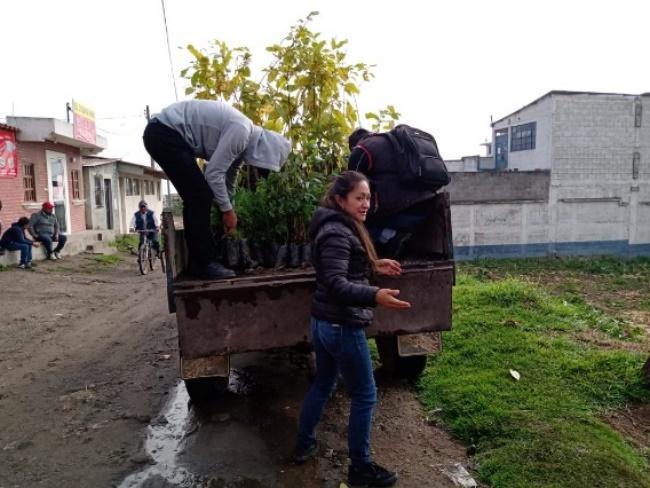 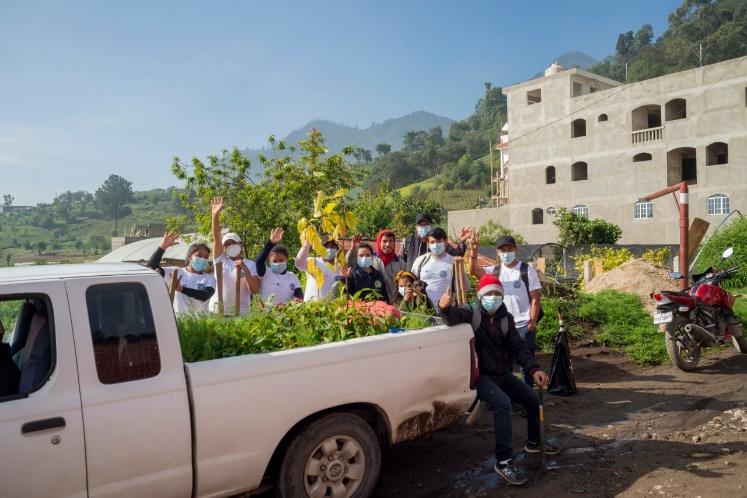 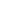 FotografíaNombre y número de la actividad:1.3 Realizar las actividades de reforestación durante el año con especies nativas. Responsable:Damaris Fabiola Quijivix monzón/ Gerson Ariel Quijivix Monzón/ José Mario Pérez Quijivix Lugar y fecha:Llano del Pinal Sector 2 y Llanos del Pinal Sector 10 del Valle de Palajunoj15/05/2021- 17/05/2021- 19/05/2021- 22/05/2021Participantes: Hombres75Participantes: Mujeres100Objetivos: Realizar jornadas de reforestación para contribuir con los bosques. Objetivos: Realizar jornadas de reforestación para contribuir con los bosques. Metodología: se coordina con el propietario y con grupos de voluntarios para realizar las campañas de reforestación con las especies de pino, aliso, encino y raigan Metodología: se coordina con el propietario y con grupos de voluntarios para realizar las campañas de reforestación con las especies de pino, aliso, encino y raigan Resultados específicos de la actividadSe ha logrado reforestar 6 hectáreas con especies de 1,500 pinos, 3,000 alisos, 200 encinos, 200 robles 75 raigan y 25 aguacatillo en el Cerro Candelaria y faldas del volcán Santa María parte del Mirador Santiaguito. Participaron hombres y mujeres jovenes de las comunidades y voluntarios de la Universidad de San Carlos de Guatemala.  Resultados específicos de la actividadSe ha logrado reforestar 6 hectáreas con especies de 1,500 pinos, 3,000 alisos, 200 encinos, 200 robles 75 raigan y 25 aguacatillo en el Cerro Candelaria y faldas del volcán Santa María parte del Mirador Santiaguito. Participaron hombres y mujeres jovenes de las comunidades y voluntarios de la Universidad de San Carlos de Guatemala.  Fotografía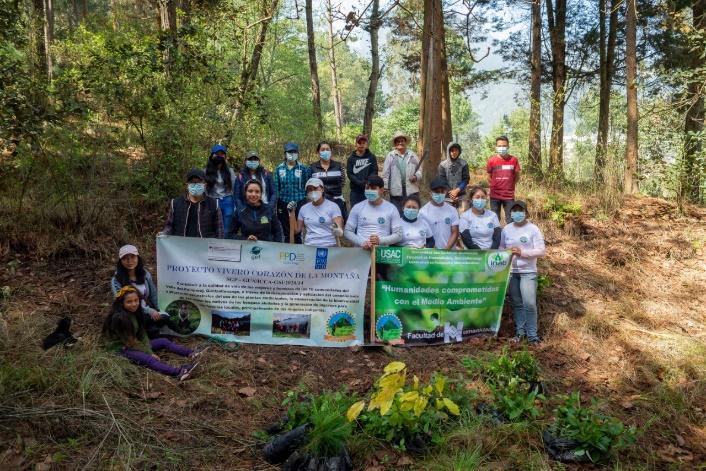 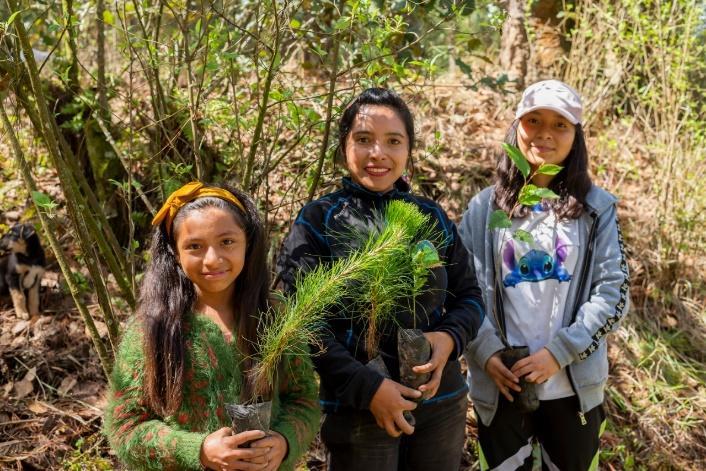 FotografíaNombre y número de la actividad:1.6 Reuniones periódicas con las autoridades ancestrales para dar a conocer los avances del proyecto (cada 2 meses)Responsable:Damaris Fabiola Quijivix monzón/ Brenda Esther Quijivix monzónLugar y fecha:Llano del Pinal Sector 2 y Llanos del Pinal Sector 10 del Valle de Palajunoj19/04/2021Participantes: Hombres23Participantes: Mujeres2Objetivos generales  coordinar con las organizaciones para darles a conocer el proceso de las actividades del proyecto Corazón de la Montaña para que ellos estén pendientes de los avances. Objetivo Específicos:Plantear los avances del Proyecto corazón de la montaña con las Autoridades Ancestrales. Objetivos generales  coordinar con las organizaciones para darles a conocer el proceso de las actividades del proyecto Corazón de la Montaña para que ellos estén pendientes de los avances. Objetivo Específicos:Plantear los avances del Proyecto corazón de la montaña con las Autoridades Ancestrales. Metodología: se lleva a cabo reuniones periódicas con las Autoridades Ancestrales con el fin de que ellos se suman al Proyecto y concientizan a la población en general para el desarrollo de las comunidades del Valle de Palajunoj, Quetzaltenango. Metodología: se lleva a cabo reuniones periódicas con las Autoridades Ancestrales con el fin de que ellos se suman al Proyecto y concientizan a la población en general para el desarrollo de las comunidades del Valle de Palajunoj, Quetzaltenango. Resultados específicos de la actividadSe llevaron a cabo 2 reuniones con las autoridades ancestrales y se vio la participación de los miembros en seguir concientizando a la población para que se asumen en las actividades del proyecto Corazón de la Montaña.Se identificaron áreas a reforestar con las autoridades comunitariasAlgunas de las autoridades comunitarias realizan visitas al vivero corazón de la montaña, para orientar al grupo de jóvenes en la siembra, utilización de semillas nativas.Resultados específicos de la actividadSe llevaron a cabo 2 reuniones con las autoridades ancestrales y se vio la participación de los miembros en seguir concientizando a la población para que se asumen en las actividades del proyecto Corazón de la Montaña.Se identificaron áreas a reforestar con las autoridades comunitariasAlgunas de las autoridades comunitarias realizan visitas al vivero corazón de la montaña, para orientar al grupo de jóvenes en la siembra, utilización de semillas nativas.Fotografía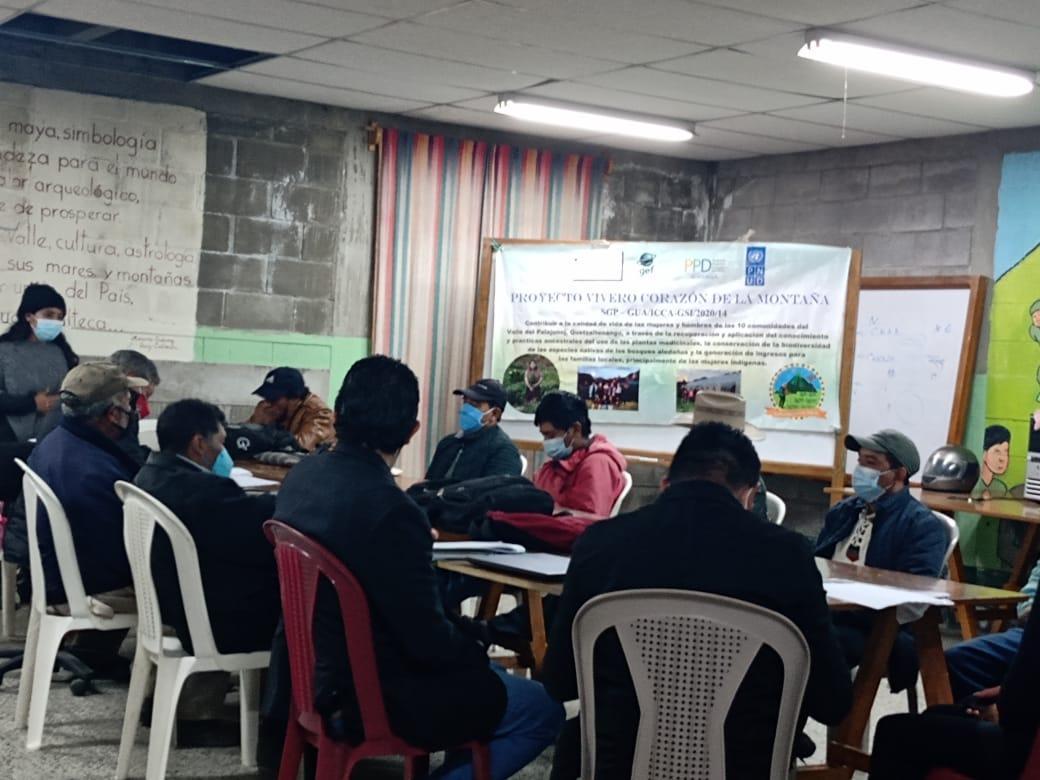 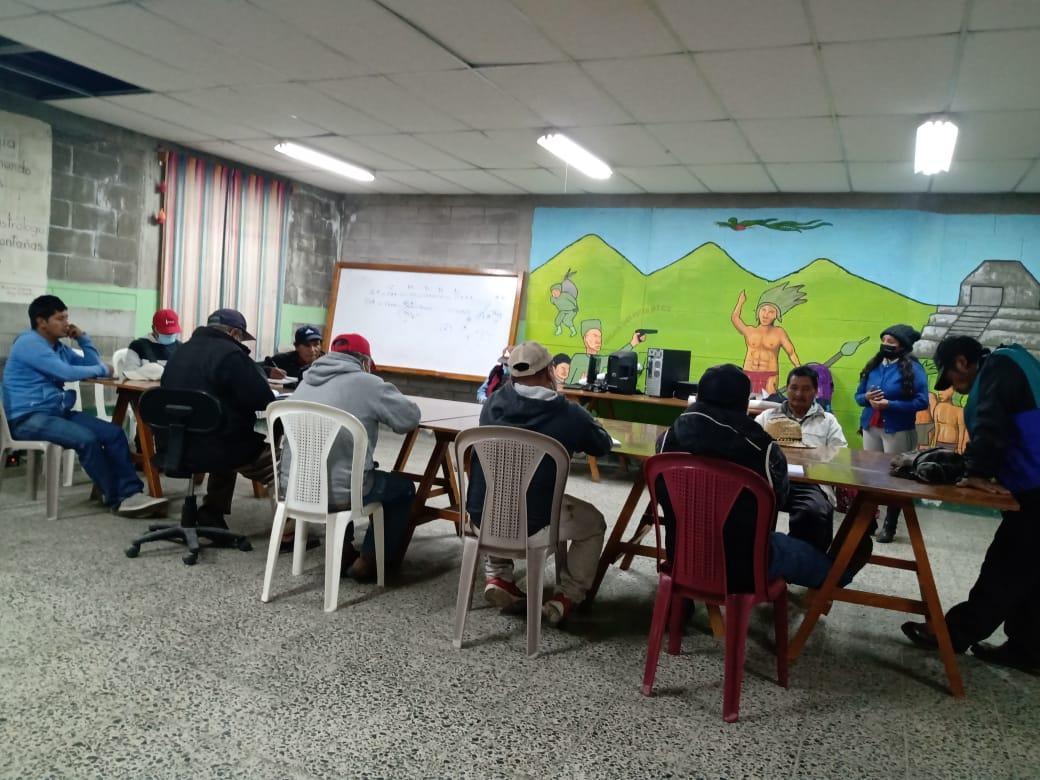 FotografíaNombre y número de la actividad:1.7 Materiales de divulgación (spot radial, volantes, página facebook) para la concientización de la población del cuidado y recuperación de áreas y especies nativas del lugarResponsable:Damaris Fabiola Quijivix Monzón / Hilmar Alexander Chojolan / Edgar Silvestre Quijivix MonzónLugar y fecha:Llanos del Pinal Sector 2, Valle de Palajunoj24/4/2021 – 28/4/2021 – 3/6/2021Participantes: Hombres2Participantes: Mujeres2Objetivos:Objetivos generales:Realizar materiales de divulgación para dar a conocer el avance del proyecto corazón de la montaña en el tema de la reforestación Objetivo Específicos:Reproducir los materiales de divulgación por medio de spot radial, página de Facebook para la concientización de la población del cuidado y recuperación de áreas y especies nativas del lugar. Objetivos:Objetivos generales:Realizar materiales de divulgación para dar a conocer el avance del proyecto corazón de la montaña en el tema de la reforestación Objetivo Específicos:Reproducir los materiales de divulgación por medio de spot radial, página de Facebook para la concientización de la población del cuidado y recuperación de áreas y especies nativas del lugar. Metodología: Se realizo los videos con el objetivo de dar a conocer el avance de la reforestación que se realiza bajo el resultado 1 del proyecto corazón de la montaña. Metodología: Se realizo los videos con el objetivo de dar a conocer el avance de la reforestación que se realiza bajo el resultado 1 del proyecto corazón de la montaña. Resultados específicos de la actividad1 spot radial para concientizar a la población del valle de Palajunoj.2 videos por eventos educativos y concientización a la población.  Participación de forma virtual para presentar el trabajo que se está realizando en el proyecto Corazón de la Montaña. Resultados específicos de la actividad1 spot radial para concientizar a la población del valle de Palajunoj.2 videos por eventos educativos y concientización a la población.  Participación de forma virtual para presentar el trabajo que se está realizando en el proyecto Corazón de la Montaña.  Fotografías: 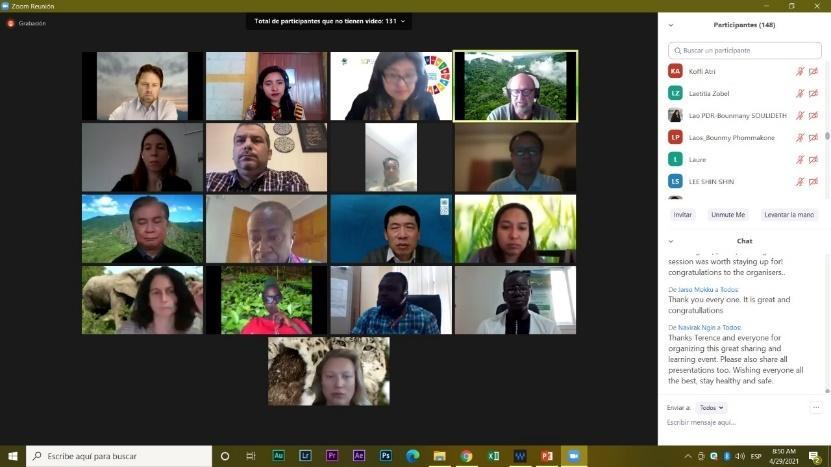 https://drive.google.com/file/d/1bCheGgVtUPvOOZPUdwKQoqgIKnSQqNGO/view?usp=sharinghttps://drive.google.com/file/d/1n2WComyrY8foQxvd6MKRTciHYIb3723t/view?usp=sharing Fotografías: https://drive.google.com/file/d/1bCheGgVtUPvOOZPUdwKQoqgIKnSQqNGO/view?usp=sharinghttps://drive.google.com/file/d/1n2WComyrY8foQxvd6MKRTciHYIb3723t/view?usp=sharingNombre y número de la actividad:1.10 Capacitaciones sobre los pasos para la reforestación para los grupos organizados de la comunidad en las actividades de reforestación (7 talleres).Responsable:Damaris Fabiola Quijivix Monzón / Hilmar Alexander Chojolan / Edgar Silvestre Quijivix MonzónLugar y fecha:Llanos del Pinal Sector 2, Valle de Palajunoj22/5/2021Participantes: HombresParticipantes: Mujeres 26Objetivos:Objetivos generales:Capacitaciones sobre los pasos para la reforestación para los grupos organizados de las comunidades. Objetivo Específicos: Lograr que los grupos organizados de las comunidades aprendan y puedan poner en práctica los pasos para reforestar. Objetivos:Objetivos generales:Capacitaciones sobre los pasos para la reforestación para los grupos organizados de las comunidades. Objetivo Específicos: Lograr que los grupos organizados de las comunidades aprendan y puedan poner en práctica los pasos para reforestar. Metodología: Se coordina capacitaciones con los grupos organizados de las comunidades del Valle de Palajunoj sobre los pasos de cómo se lleva la reforestación en las diferentes áreas boscosos. Metodología: Se coordina capacitaciones con los grupos organizados de las comunidades del Valle de Palajunoj sobre los pasos de cómo se lleva la reforestación en las diferentes áreas boscosos. Resultados específicos de la actividadSe capacitaron 26 mujeres de la comunidad del Valle de Palajunoj, Quetzaltenango con el tema de los pasos de reforestación y los incendios forestales. Al capacitarlos se anotaron 10 mujeres en una campaña de reforestación. Resultados específicos de la actividadSe capacitaron 26 mujeres de la comunidad del Valle de Palajunoj, Quetzaltenango con el tema de los pasos de reforestación y los incendios forestales. Al capacitarlos se anotaron 10 mujeres en una campaña de reforestación.  Fotografías: 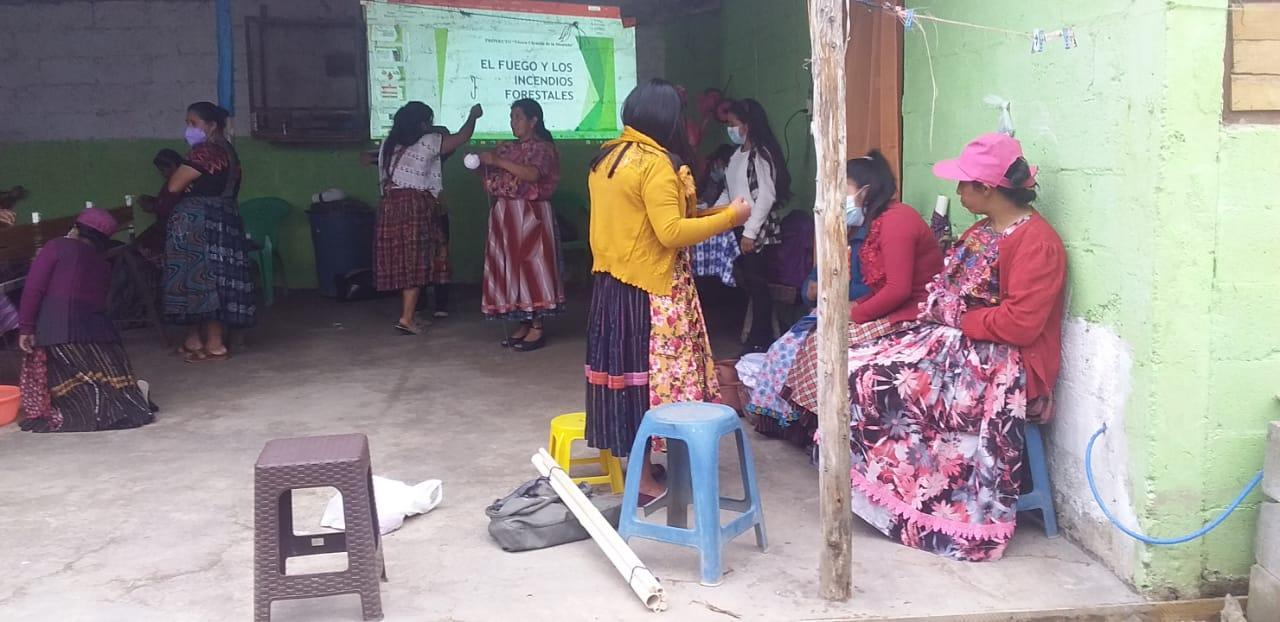 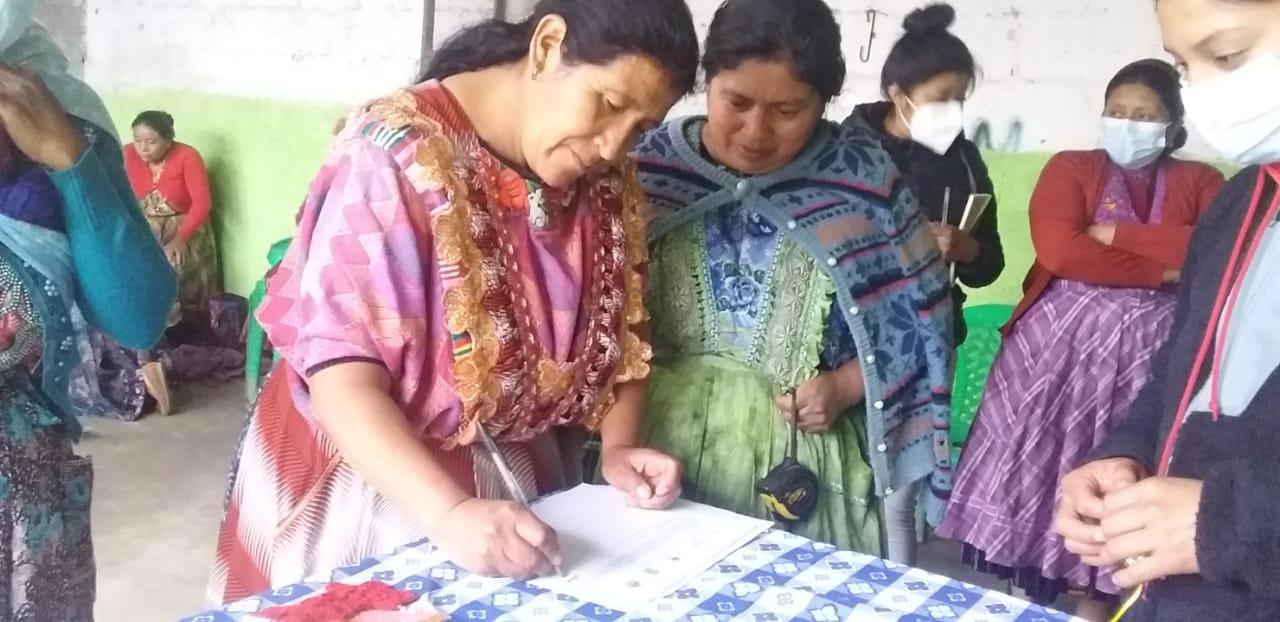  Fotografías: Nombre y número de la actividad:2.3 Compra y acarreo de materiales para el vivero (herramientas e insumos y materia prima)Responsable:Damaris Fabiola Quijivix Monzón / Hilmar Alexander Chojolan / Edgar Silvestre Quijivix MonzónLugar y fecha:Llanos del Pinal Sector 2, Valle de Palajunoj29/03/2021 al 25/4/2021Participantes: 14Hombres4Participantes: 14Mujeres10Objetivos:Objetivos generales:Realizar la compra de materiales, herramientas y acarreo de la misma para finalizar la construcción del vivero y producir las plantas forestales y plantas medicinales. Objetivo Específicos:Comprar y acarrear los materiales, herramientas e insumos y materia prima en el vivero Corazón de la Montaña Objetivos:Objetivos generales:Realizar la compra de materiales, herramientas y acarreo de la misma para finalizar la construcción del vivero y producir las plantas forestales y plantas medicinales. Objetivo Específicos:Comprar y acarrear los materiales, herramientas e insumos y materia prima en el vivero Corazón de la Montaña Metodología: con la participación de los socios se ha logrado realizar las compras y el acarreo de los materiales e insumos, con ello se ha finalizado la construcción del vivero, y se ha avanzado en la producción de las plantas. Metodología: con la participación de los socios se ha logrado realizar las compras y el acarreo de los materiales e insumos, con ello se ha finalizado la construcción del vivero, y se ha avanzado en la producción de las plantas. Resultados específicos de la actividadSe ha comprado los materiales, herramientas e insumos para la construcción del vivero tales como; 1 lote de madera, 4 camionadas de tierra, 300 costales de broza.Resultados específicos de la actividadSe ha comprado los materiales, herramientas e insumos para la construcción del vivero tales como; 1 lote de madera, 4 camionadas de tierra, 300 costales de broza.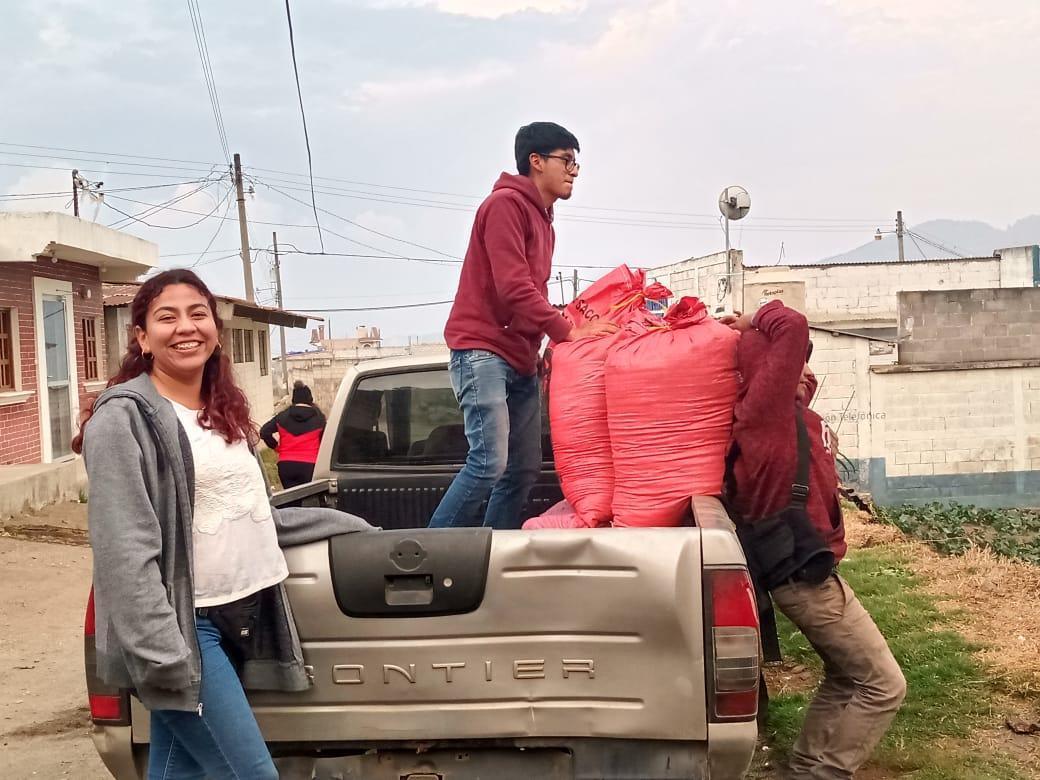 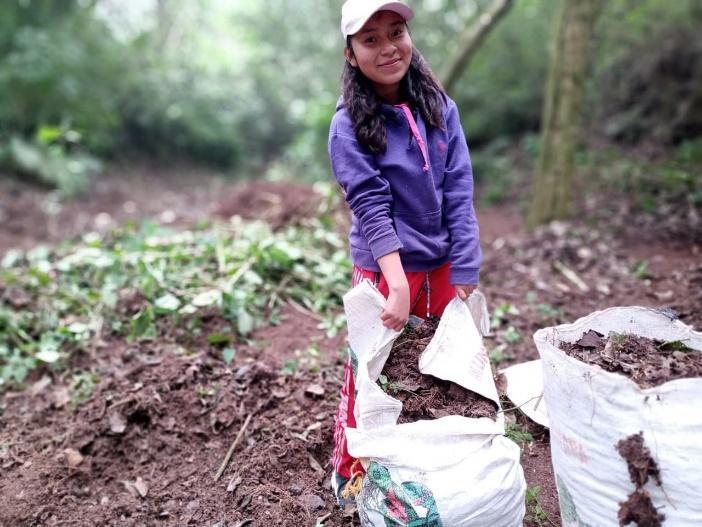 Nombre y número de la actividad:2.5 Recolección de semilla y especies nativaResponsable:Damaris Fabiola Quijivix Monzón / Hilmar Alexander Chojolan / Edgar Silvestre Quijivix MonzónLugar y fecha:Llanos del Pinal Sector 2, Valle de Palajunoj26/03/2021 al 18/4/2021Participantes:6Hombres2Participantes:6Mujeres4Objetivos:Objetivos generales:Recolección de semillas forestales y medicinales para la reproducción en el vivero Corazón de la Montaña. Objetivo Específicos:Recolectar la semilla en los bosques que se encuentran en los bosques en el Valle de Palajunoj, Quetzaltenango. Objetivos:Objetivos generales:Recolección de semillas forestales y medicinales para la reproducción en el vivero Corazón de la Montaña. Objetivo Específicos:Recolectar la semilla en los bosques que se encuentran en los bosques en el Valle de Palajunoj, Quetzaltenango. Metodología: con la participación de los socios se ha logrado realizar la recolección de semilla forestal en los bosques que se encuentra en el Valle de Palajunoj y también se recolecta semilla de plantas medicinales que se encuentran en el vivero corazón de la montaña. Metodología: con la participación de los socios se ha logrado realizar la recolección de semilla forestal en los bosques que se encuentra en el Valle de Palajunoj y también se recolecta semilla de plantas medicinales que se encuentran en el vivero corazón de la montaña. Resultados específicos de la actividadSe ha logrado recolectar 2 libras de aliso, 1 libra de pino, media libra de palo de maíz, 100 plantas de encino y 3 libras de encino.Resultados específicos de la actividadSe ha logrado recolectar 2 libras de aliso, 1 libra de pino, media libra de palo de maíz, 100 plantas de encino y 3 libras de encino. Fotografías 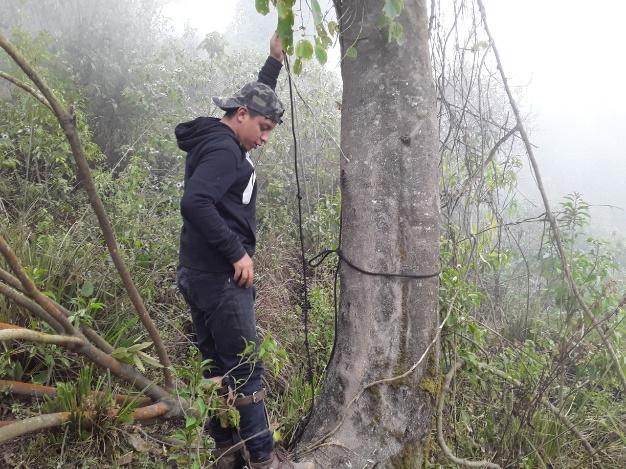 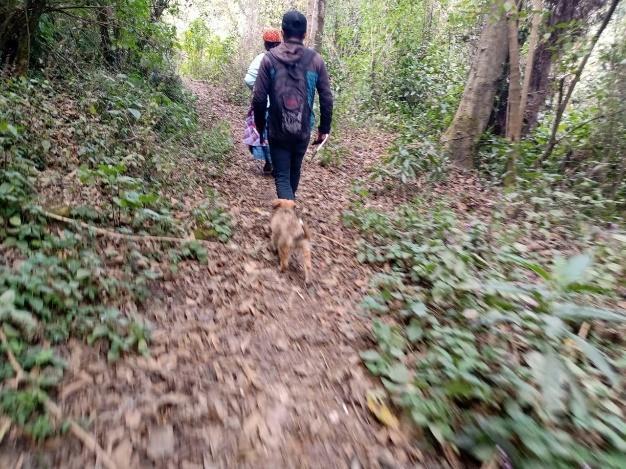  Fotografías Nombre y número de la actividad:2.7 Preparación de sustrato Responsable:Damaris Fabiola Quijivix Monzón / Hilmar Alexander Chojolan / Edgar Silvestre Quijivix MonzónLugar y fecha:Xepache sector 1, Valle de Palajunoj04/03/2021 al 29/04/2021Participantes:70Hombres20Mujeres50Objetivos:Preparación de sustrato que sirve para el semillero y el llenado de bolsa Objetivo Específicos:Mesclar el sustrato para el semillero y llenado de bolsa con la tierra ya preparada para tener una buena producción de plantas forestales y medicinales. Objetivos:Preparación de sustrato que sirve para el semillero y el llenado de bolsa Objetivo Específicos:Mesclar el sustrato para el semillero y llenado de bolsa con la tierra ya preparada para tener una buena producción de plantas forestales y medicinales. Metodología: los miembros de la asociación y organización de Techo, grupos de mujeres y estudiantes de Trabajo Social de la universidad de San Carlos de Guatemala se dedican en preparar el sustrato antes de empezar el llenado de bolsa con las tres mesclas las cuales son tierra negra, poma y broza tanto se utiliza en el semillero, llenado de bolsasMetodología: los miembros de la asociación y organización de Techo, grupos de mujeres y estudiantes de Trabajo Social de la universidad de San Carlos de Guatemala se dedican en preparar el sustrato antes de empezar el llenado de bolsa con las tres mesclas las cuales son tierra negra, poma y broza tanto se utiliza en el semillero, llenado de bolsasResultados específicos de la actividadse ha logrado preparar sustrato para el lleno de 39,000 bolsas Resultados específicos de la actividadse ha logrado preparar sustrato para el lleno de 39,000 bolsas Fotografía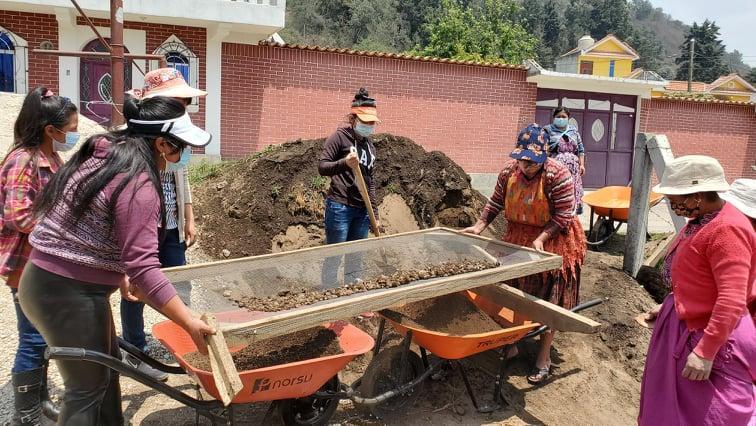 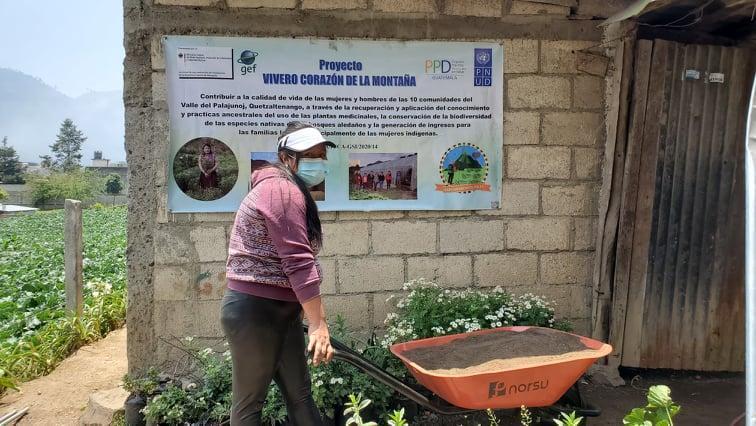 FotografíaNombre y número de la actividad:2.8 Llenado de bolsas y bandejas.Responsable:Damaris Fabiola Quijivix Monzón / Hilmar Alexander Chojolan / Edgar Silvestre Quijivix MonzónLugar y fecha:Xepache sector 1, Valle de Palajunoj04/03/2021 al 29/4/2021Participantes: 70Hombres20Participantes: 70Mujeres50Objetivos:Llenar bolsas de diferentes tamaños para la plantación de las plantas forestales y medicinales en el vivero Corazón de la Montaña Objetivo Específicos:Llenar las bolsas con el sustrato para tenerlo listo para la realización del trasplante.Objetivos:Llenar bolsas de diferentes tamaños para la plantación de las plantas forestales y medicinales en el vivero Corazón de la Montaña Objetivo Específicos:Llenar las bolsas con el sustrato para tenerlo listo para la realización del trasplante.Metodología: se ha coordinado con los socios los días de llenado y se ha integrado la participación de las mujeres, grupos organizados de jovenes que apoyen para que se tenga bolsas suficientes para la plantación de las plantas forestales y medicinales. Metodología: se ha coordinado con los socios los días de llenado y se ha integrado la participación de las mujeres, grupos organizados de jovenes que apoyen para que se tenga bolsas suficientes para la plantación de las plantas forestales y medicinales. Resultados específicos de la actividadSe ha logrado preparar sustrato para el llenado de 39,000 bolsas Se ha logrado tener la participación de mujeres en el llenado de bolsas Se ha logrado involucrar a la población para la concientización de la importancia de cuidar el bosque desde la preparación de la tierra para las plantas. Resultados específicos de la actividadSe ha logrado preparar sustrato para el llenado de 39,000 bolsas Se ha logrado tener la participación de mujeres en el llenado de bolsas Se ha logrado involucrar a la población para la concientización de la importancia de cuidar el bosque desde la preparación de la tierra para las plantas. Fotografía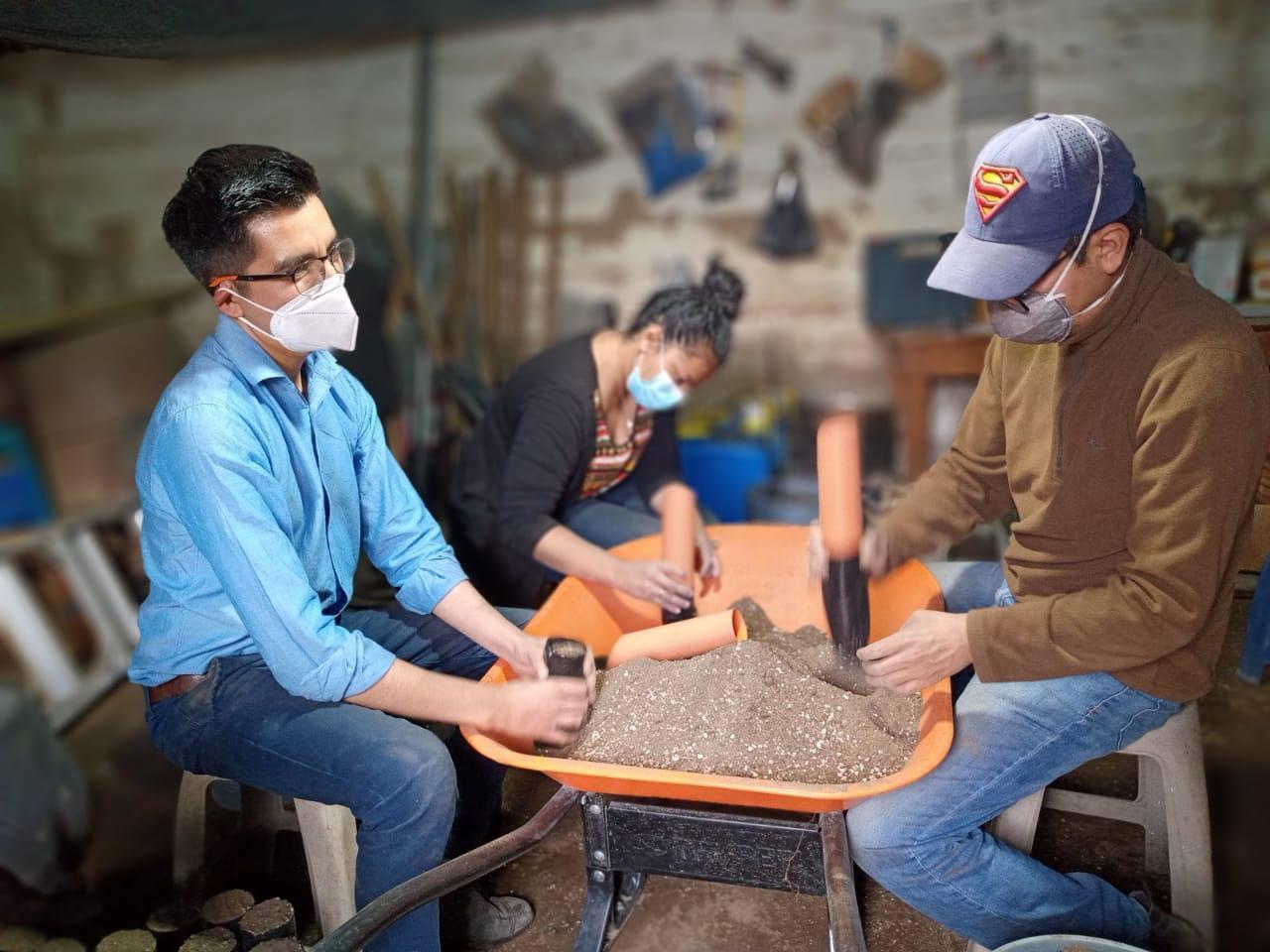 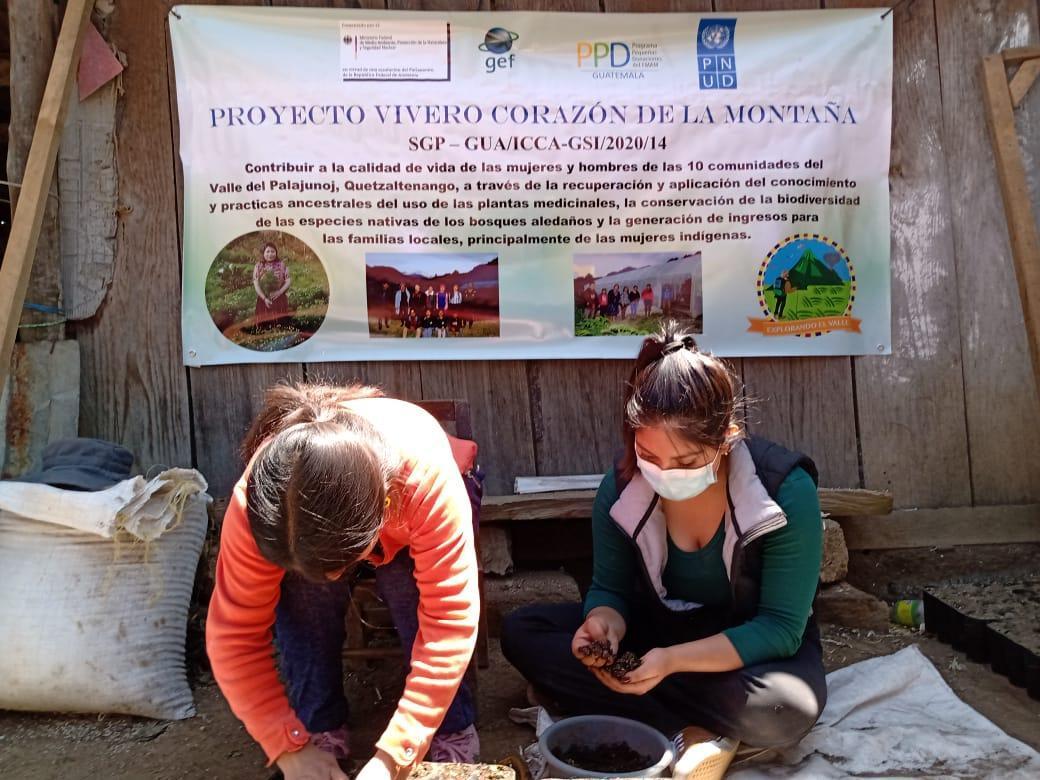 FotografíaNombre y número de la actividad:2.9 Mantenimiento del vivero, limpieza, fertilización y control de plagas, riego.Responsable:Damaris Fabiola Quijivix Monzón / Hilmar Alexander Chojolan / Edgar Silvestre Quijivix MonzónLugar y fecha:Xepache sector 1, Valle de Palajunoj04/03/2021 al 30/05/2021Participantes:Hombres5Participantes:Mujeres11Objetivos:Cuidar las plantas forestales y medicinales en el vivero Corazón de la Montaña. Objetivo Específicos:Controlar las plantas que están en crecimiento y germinación Objetivos:Cuidar las plantas forestales y medicinales en el vivero Corazón de la Montaña. Objetivo Específicos:Controlar las plantas que están en crecimiento y germinación Metodología: se ha coordinado con los socios para que cada uno llegue a cuidar y trabajar en el vivero Corazón de la Montaña para poder contar con varias plantas de diferentes especies y empezar a comercializarlo de forma local. Metodología: se ha coordinado con los socios para que cada uno llegue a cuidar y trabajar en el vivero Corazón de la Montaña para poder contar con varias plantas de diferentes especies y empezar a comercializarlo de forma local. Resultados específicos de la actividad30 jornadas de ordenación de bancales12 jornadas de desmalezado de bolsas ya establecidas16 jornales han realizado trasplantes a bolsa definitiva8 jornadas de riego a las plantas forestales5 jornadas de aplicación de fertilizaciónSe ha logrado dar el mantenimiento adecuado a las plantas forestales, medicinales y arbustos. Se ha logrado vender plantas forestales, medicinales durante 2 meses hemos logrado recaudar Q2,700.00Se ha logrado controlar algunas plagas que se ha identificado en el vivero con algunas especies de plantas forestales.  Resultados específicos de la actividad30 jornadas de ordenación de bancales12 jornadas de desmalezado de bolsas ya establecidas16 jornales han realizado trasplantes a bolsa definitiva8 jornadas de riego a las plantas forestales5 jornadas de aplicación de fertilizaciónSe ha logrado dar el mantenimiento adecuado a las plantas forestales, medicinales y arbustos. Se ha logrado vender plantas forestales, medicinales durante 2 meses hemos logrado recaudar Q2,700.00Se ha logrado controlar algunas plagas que se ha identificado en el vivero con algunas especies de plantas forestales.  Fotografía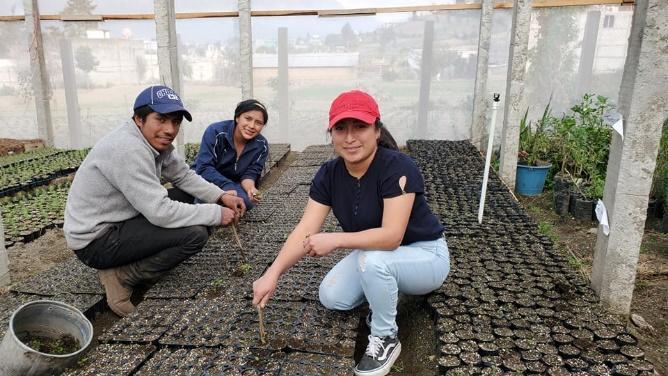 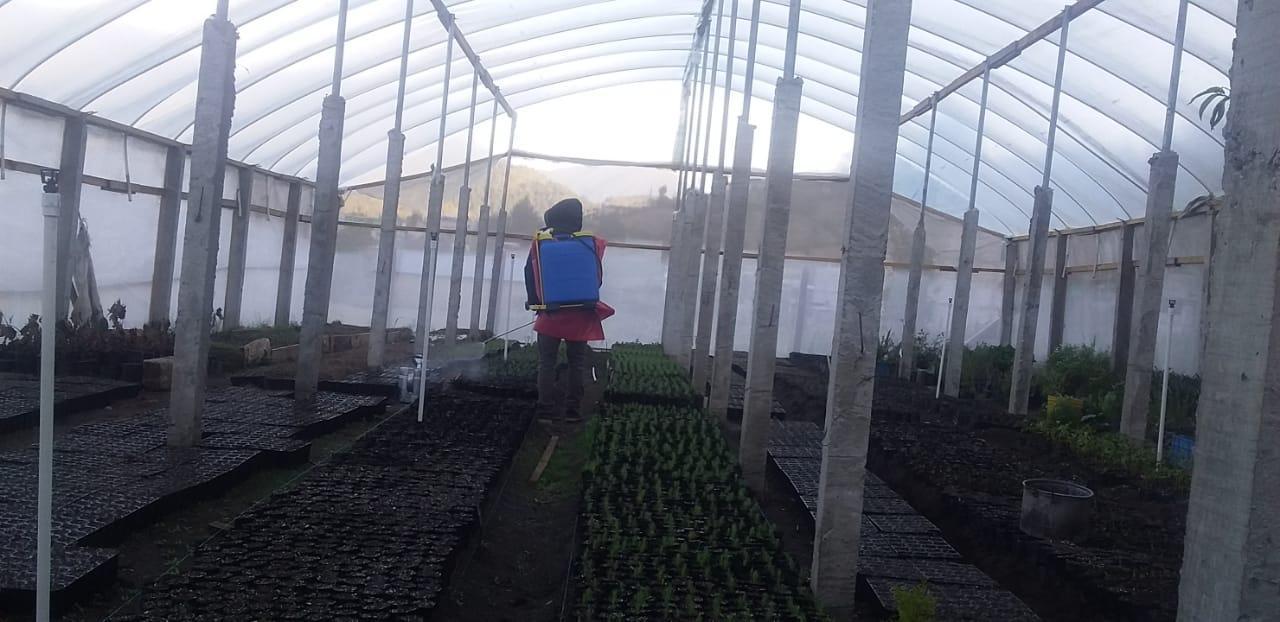 FotografíaNombre y número de la actividad:2.10 Eventos de capacitación para los integrantes de guías de Explorando el Valle, enfocado a la recolección de semillas, manejo del vivero, reforestaciones, diseño de senderos y comercialización (8 talleres)Responsable:Damaris Fabiola Quijivix Monzón / Brenda Esther Quijivix MonzónLugar y fecha:Valle de Palajunoj 26/03/2021-14/04/2021Participantes: 15Hombres4Participantes: 15Mujeres11Objetivos:Objetivos generales:Capacitar a los miembros de la Asociación para fortalecer los conocimientos de cada miembro Objetivo Específicos:Fortalecer los conocimientos a los integrantes de Explorando el valle, para conocer el manejo en el vivero Corazón de la Montaña. Objetivos:Objetivos generales:Capacitar a los miembros de la Asociación para fortalecer los conocimientos de cada miembro Objetivo Específicos:Fortalecer los conocimientos a los integrantes de Explorando el valle, para conocer el manejo en el vivero Corazón de la Montaña. Metodología: los jóvenes de la asociación participan en los talleres para fortalecer sus conocimientos sobre el cuidado de las plantas y los espacios que se deja entre los surcos de las plantas que se producen en el vivero Corazón de la Montaña se lleva a cabo de manera virtual y campo. Metodología: los jóvenes de la asociación participan en los talleres para fortalecer sus conocimientos sobre el cuidado de las plantas y los espacios que se deja entre los surcos de las plantas que se producen en el vivero Corazón de la Montaña se lleva a cabo de manera virtual y campo. Resultados específicos de la actividad. Anotar cuantos fueronSe logra coordinar con el técnico de fundap – Helvetas para los talleres sobre temas tales como; cuidado de las plantas y enfermedades, senderos dentro de un vivero o surcos dentro del vivero, recolección de semilla de plantas medicinales, suministro de agua, la germinación, siembra directa, estos temas fortalecen los conocimientos de los miembros de la Asociación Explorando el Valle Los jóvenes reciben los talleres y han realizado interrogantes de lo que están practicando en campo desde el vivero Corazón de la Montaña.Resultados específicos de la actividad. Anotar cuantos fueronSe logra coordinar con el técnico de fundap – Helvetas para los talleres sobre temas tales como; cuidado de las plantas y enfermedades, senderos dentro de un vivero o surcos dentro del vivero, recolección de semilla de plantas medicinales, suministro de agua, la germinación, siembra directa, estos temas fortalecen los conocimientos de los miembros de la Asociación Explorando el Valle Los jóvenes reciben los talleres y han realizado interrogantes de lo que están practicando en campo desde el vivero Corazón de la Montaña.Fotografía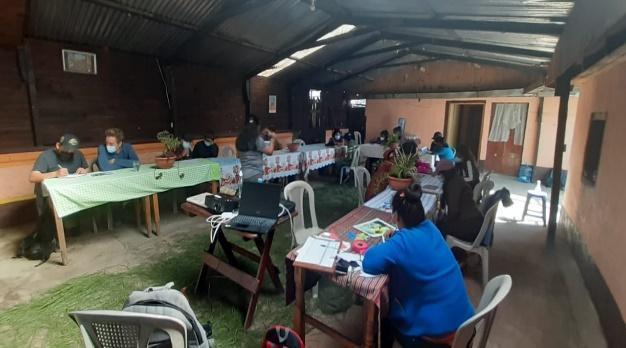 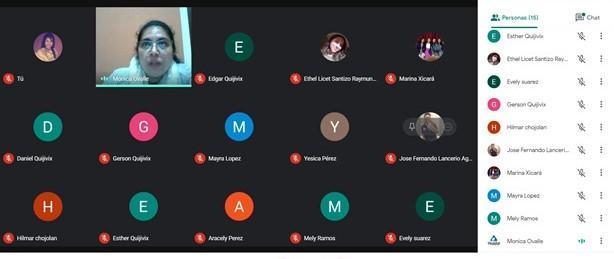 FotografíaNombre y número de la actividad:2.11 foro, ferias ecológicas para los integrantes de guías de Explorando el Valle, enfocado a la recolección de semillas, manejo del vivero, reforestación, diseño de sendero y comercialización Responsable:Damaris Fabiola Quijivix Monzón / Brenda Esther Quijivix Monzón, Yesica Noemi Pérez Lugar y fecha:Valle de Palajunoj 22/3/2020 – 4/10/2021Participantes: 17Hombres6Participantes: 17Mujeres47Objetivos:Objetivos generales:Organizar la segunda gira de experiencia para conocer el proceso de sostenibilidad del vivero Corazón de la Montaña Objetivo Específicos:Fortalecer los conocimientos a los integrantes de Explorando el valle, para conocer el manejo de producción de plantas medicinales y el procesamiento de las mismas en el vivero Corazón de la Montaña. Objetivos:Objetivos generales:Organizar la segunda gira de experiencia para conocer el proceso de sostenibilidad del vivero Corazón de la Montaña Objetivo Específicos:Fortalecer los conocimientos a los integrantes de Explorando el valle, para conocer el manejo de producción de plantas medicinales y el procesamiento de las mismas en el vivero Corazón de la Montaña. Metodología: Se coordina con la organización el milagro en Sololá donde se cuenta con una parcela de diferentes especies de plantas medicinales donde cuenta con una planta de procesamiento de las plantas medicinales, luego se realizó el recorrido con los integrantes de la asociación para que tengan ideas y fortalecer sus conocimientos a través de la gira Metodología: Se coordina con la organización el milagro en Sololá donde se cuenta con una parcela de diferentes especies de plantas medicinales donde cuenta con una planta de procesamiento de las plantas medicinales, luego se realizó el recorrido con los integrantes de la asociación para que tengan ideas y fortalecer sus conocimientos a través de la gira Resultados específicos de la actividadSe logro coordinar con la organización para que explique todo el proceso que les llevo para formar la organización, las actividades y estrategias implementadas para que dicha organización ha funcionado de manera sostenible desde su fundación. Se identifico otras plantas medicinales, la cual se nos explicó sus propiedades y de cómo es utilizados en las comunidades. Retroalimentación y replicación con las 60 señorasResultados específicos de la actividadSe logro coordinar con la organización para que explique todo el proceso que les llevo para formar la organización, las actividades y estrategias implementadas para que dicha organización ha funcionado de manera sostenible desde su fundación. Se identifico otras plantas medicinales, la cual se nos explicó sus propiedades y de cómo es utilizados en las comunidades. Retroalimentación y replicación con las 60 señorasFotografía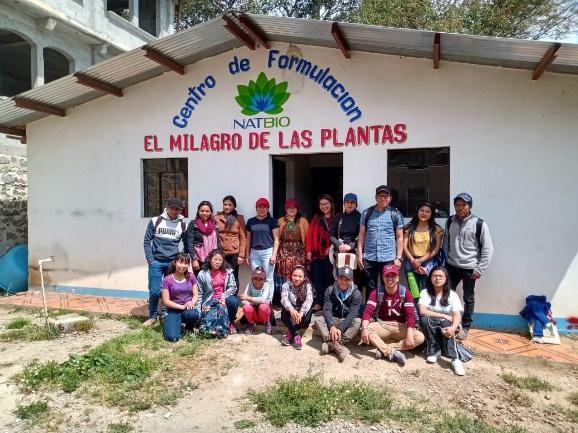 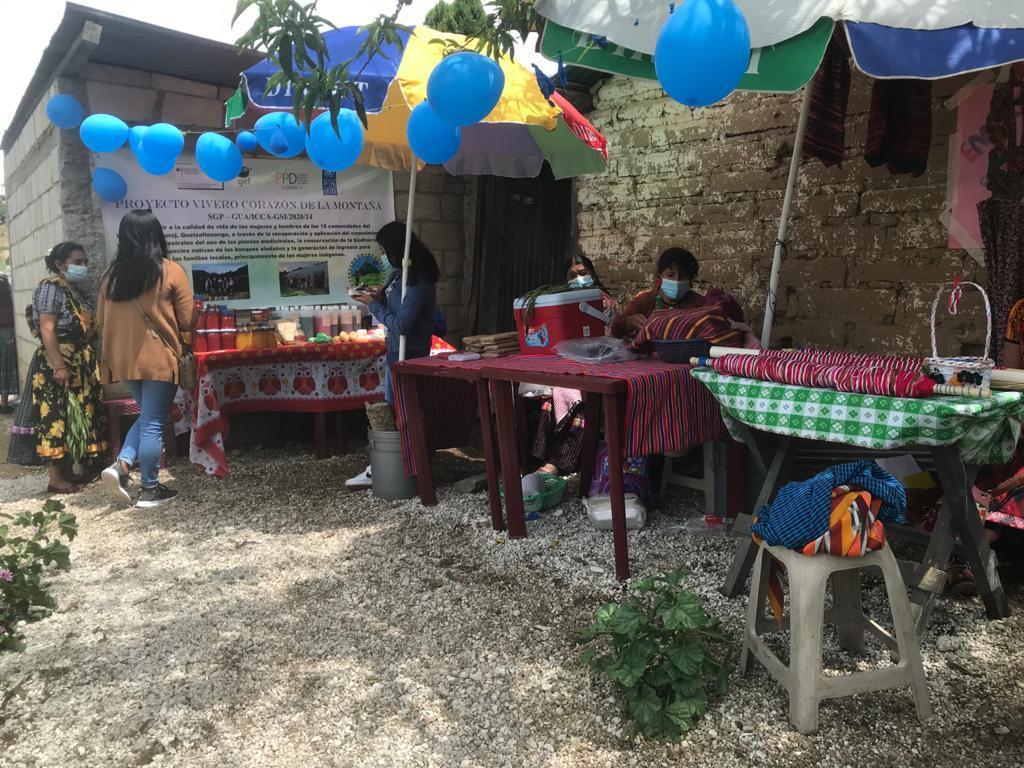 FotografíaNombre y número de la actividad:2.12 Realizar charlas (teórico-práctico) en los establecimientos educativos sobre la importancia de las especies nativas, el manejo del vivero forestal y las actividades de reforestación. (18 talleres)Responsable:Damaris Fabiola Quijivix Monzón/ Brenda Esther Quijivix MonzónLugar y fecha:Valle de Palajunoj29/03/2021– 25/04/2021Participantes:Hombres51Participantes:Mujeres70Objetivos:Se coordina talleres con el director del Instituto de Chuicavioc para que los estudiantes pudieran tener taller sobre la importancia de las especies nativas y las actividades de reforestación Objetivo Específicos:Realizar talleres que fortalecen el conocimiento de los estudiantes para conocer la importancia de cuidar las especies de los bosques Objetivos:Se coordina talleres con el director del Instituto de Chuicavioc para que los estudiantes pudieran tener taller sobre la importancia de las especies nativas y las actividades de reforestación Objetivo Específicos:Realizar talleres que fortalecen el conocimiento de los estudiantes para conocer la importancia de cuidar las especies de los bosques Metodología: se coordinó con la directora una reunión para comentarle el objetivo de los talleres con los estudiantes y se llevó en acuerdo que se puede desarrollar los talleres con los estudiantes de manera virtual ya que las restricciones del Covid 198 no se permite llevar a cabo de manera presencial así que se lleva a cabo los talleres con la nueva modalidad virtual.De igual manera se coordinó con la escuela de la comunidad para que los niños recibieron los talleres de manera virtual. Metodología: se coordinó con la directora una reunión para comentarle el objetivo de los talleres con los estudiantes y se llevó en acuerdo que se puede desarrollar los talleres con los estudiantes de manera virtual ya que las restricciones del Covid 198 no se permite llevar a cabo de manera presencial así que se lleva a cabo los talleres con la nueva modalidad virtual.De igual manera se coordinó con la escuela de la comunidad para que los niños recibieron los talleres de manera virtual. Resultados específicos de la actividadSe logro capacitar 62 estudiantes y 59 padres de familia sobre la importancia de las especies nativas, el manejo del vivero forestal y las actividades de reforestación.Se logró realizar los talleres de manera virtual satisfactoriamente ya que los talleres se llevaron en la plataforma meet y se realizó de manera interactiva con los estudiantes. Resultados específicos de la actividadSe logro capacitar 62 estudiantes y 59 padres de familia sobre la importancia de las especies nativas, el manejo del vivero forestal y las actividades de reforestación.Se logró realizar los talleres de manera virtual satisfactoriamente ya que los talleres se llevaron en la plataforma meet y se realizó de manera interactiva con los estudiantes. Fotografía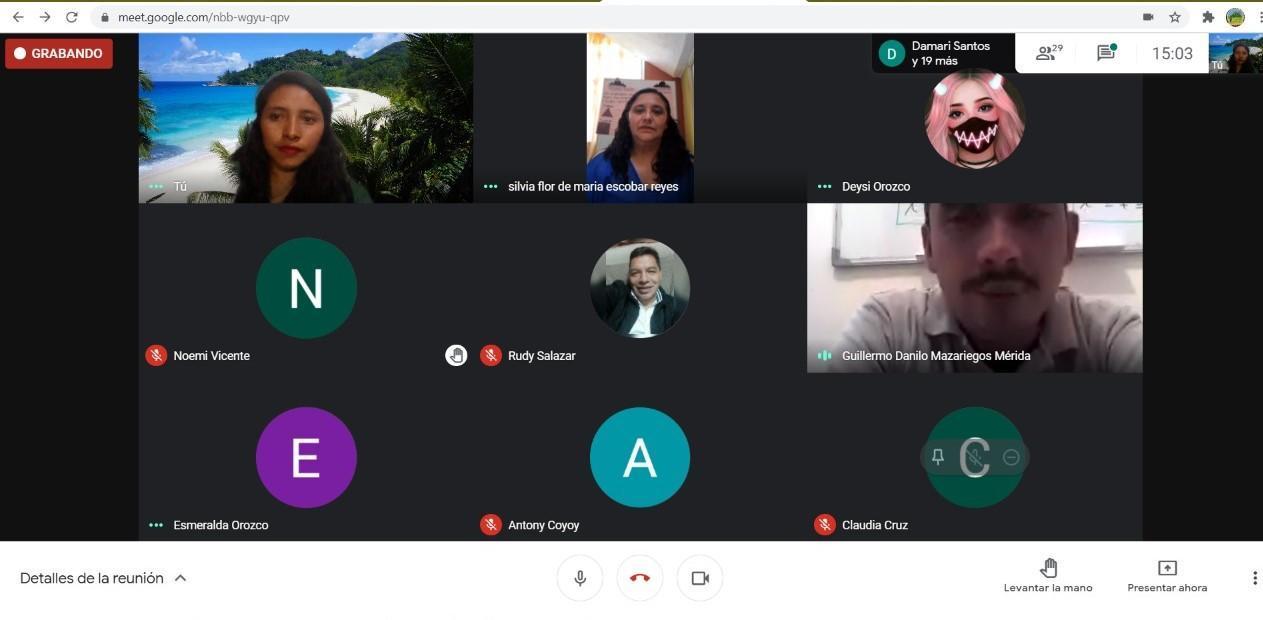 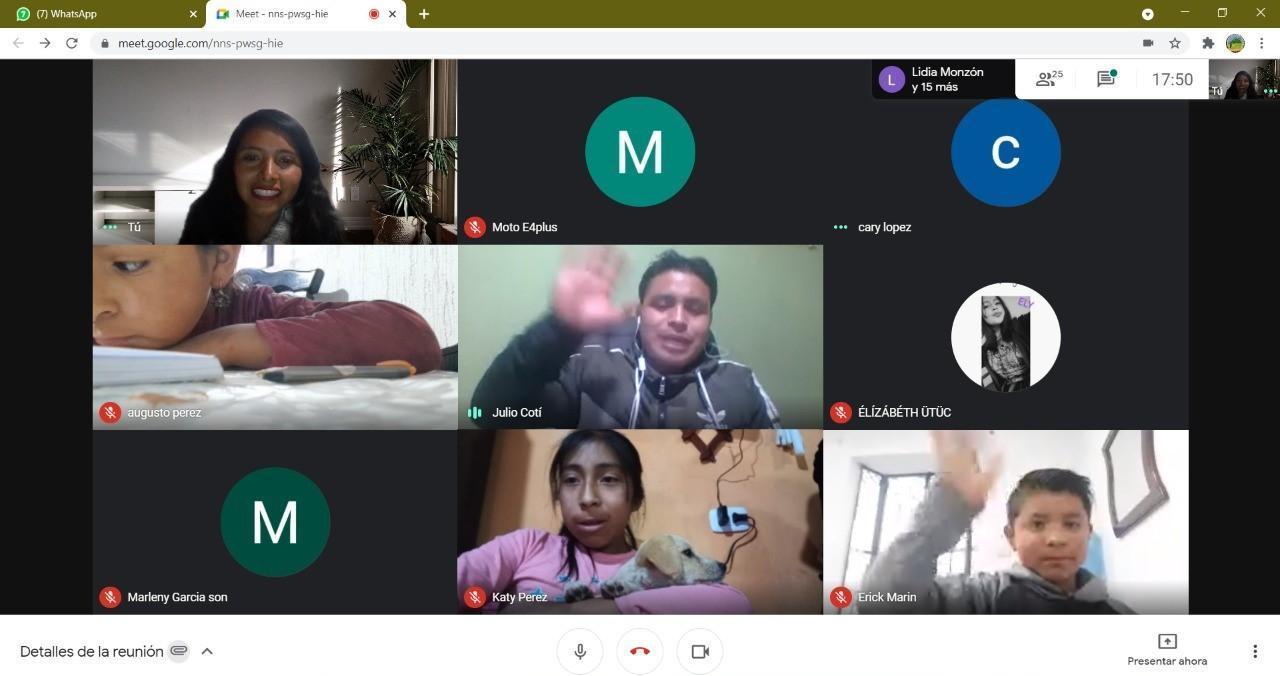 FotografíaNombre y número de la actividad:3.1 reunión y organizar e integrar 6 grupos de 10 mujeres en cada grupo para la implementación del proyecto.  Responsable:Damaris Fabiola Quijivix Monzón /Yesica Noemi PérezLugar y fecha:Llanos del Pinal Sector 2, Valle de PalajunojParticipantes: 4Hombres2Participantes: 4Mujeres47Objetivos:Objetivos generales:Coordinar la reunión con los 6 grupos de mujeres para fortalecer los grupos a través de un taller de trabajo en equipo  Objetivos:Objetivos generales:Coordinar la reunión con los 6 grupos de mujeres para fortalecer los grupos a través de un taller de trabajo en equipo  Metodología: se coordinó el taller de fortalecimiento de grupo, luego se les informo a las mujeres para que participen y cada grupo se citó y se notó sus participaciones activamente. Metodología: se coordinó el taller de fortalecimiento de grupo, luego se les informo a las mujeres para que participen y cada grupo se citó y se notó sus participaciones activamente. Resultados específicos de la actividadSe logro que las 60 mujeres participaron activamente en la reunión de taller de fortalecimiento sobre la importancia de ser una Asociación de mujeres con su estructura organizativa  Que los 6 grupos de mujeres siguen participados en los talleres de formación Resultados específicos de la actividadSe logro que las 60 mujeres participaron activamente en la reunión de taller de fortalecimiento sobre la importancia de ser una Asociación de mujeres con su estructura organizativa  Que los 6 grupos de mujeres siguen participados en los talleres de formación Fotografía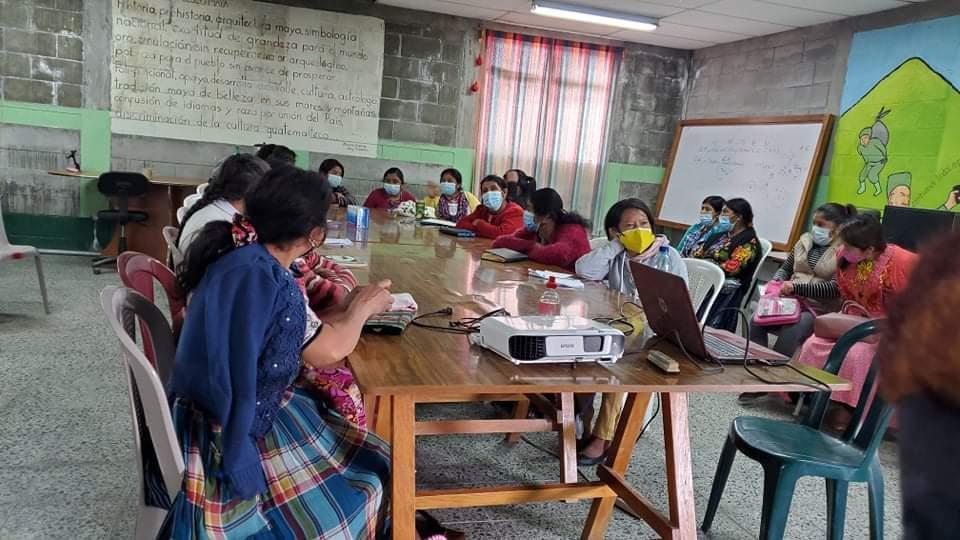 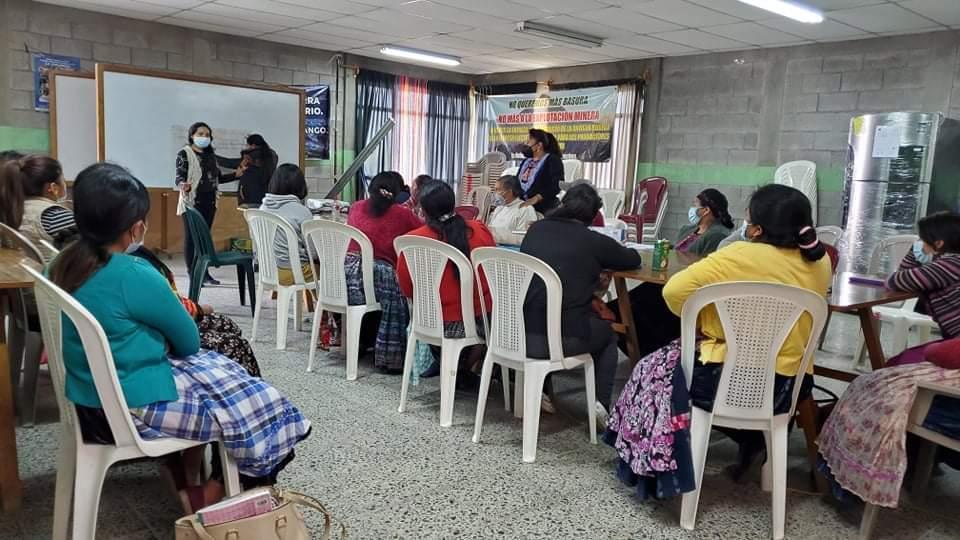 FotografíaNombre y número de la actividad:3.4 Elaborar manual de procedimiento de la planta Responsable:Damaris Fabiola Quijivix Monzón / Yesica Noemi PérezLugar y fecha:Llanos del Pinal Sector 2, Valle de PalajunojParticipantes: 4Hombres2Participantes: 4Mujeres2Objetivos:Objetivos generales:Elaborar un manual de plantas medicinales Objetivo Específicos:Identificar las plantas medicinales para elaborar un manual. Objetivos:Objetivos generales:Elaborar un manual de plantas medicinales Objetivo Específicos:Identificar las plantas medicinales para elaborar un manual. Metodología: se levantó la información con las comadronas con el Epesista Boris Llamas con el apoyo de los guías de la Asociación Explorando el Valle se realizó visitas en los huertos de plantas mecinales para conocer los usos y las propiedades, luego se coordinó una reunión para realizar un taller con las comadronas, curanderas y guías mayas espirituales y consolidar los conocimientos que cada uno tiene. Metodología: se levantó la información con las comadronas con el Epesista Boris Llamas con el apoyo de los guías de la Asociación Explorando el Valle se realizó visitas en los huertos de plantas mecinales para conocer los usos y las propiedades, luego se coordinó una reunión para realizar un taller con las comadronas, curanderas y guías mayas espirituales y consolidar los conocimientos que cada uno tiene. Resultados específicos de la actividadSe logro obtener información sobre el uso de las plantas medicinales en las comunidades a través de las comadronas, curanderas y guías mayas espirituales, sin duda el conocimiento de las comadronas es muy importante en las familias ya que son ellas las que conocen más sobre las propiedades de cada planta medicinal.Se identifico una diversidad de plantas medicinales en las 10 comunidades, pero la planta medicinal más utilizada es la manzanilla y las otras si se utilizan 2 a 4 veces a la semana en cambio la manzanilla se usa de 4 a 6 días a la semana. Se cuenta con 150 ejemplares del manual de plantas medicinales.Resultados específicos de la actividadSe logro obtener información sobre el uso de las plantas medicinales en las comunidades a través de las comadronas, curanderas y guías mayas espirituales, sin duda el conocimiento de las comadronas es muy importante en las familias ya que son ellas las que conocen más sobre las propiedades de cada planta medicinal.Se identifico una diversidad de plantas medicinales en las 10 comunidades, pero la planta medicinal más utilizada es la manzanilla y las otras si se utilizan 2 a 4 veces a la semana en cambio la manzanilla se usa de 4 a 6 días a la semana. Se cuenta con 150 ejemplares del manual de plantas medicinales.Fotografía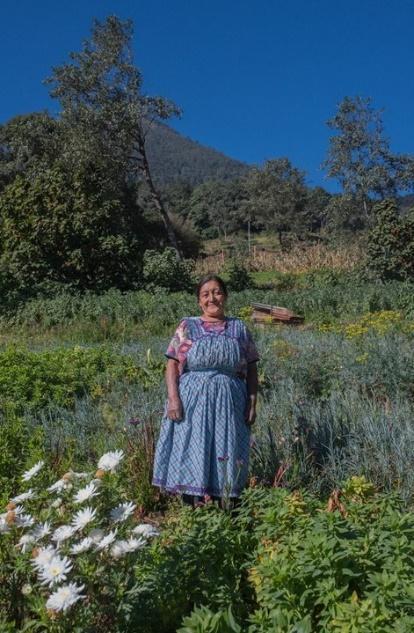 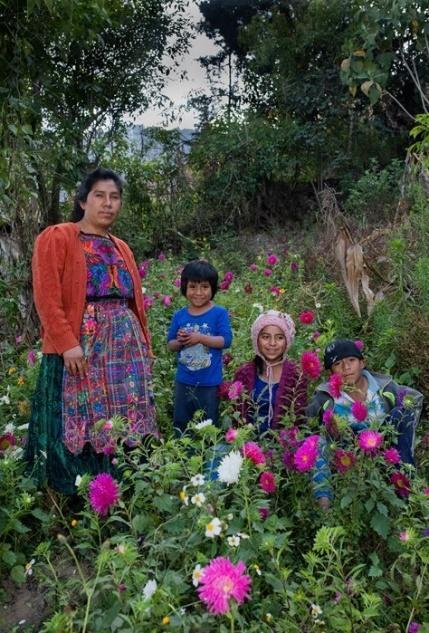 FotografíaNombre y número de la actividad:3.5 compra de plantas medicinales y frutas locales para el procesamiento. Responsable:Brenda Esther Quijivix Monzón/ Yesica Noemi PérezLugar y fecha: Valle de Palajunoj4/03/2021 al 29/04/2021Participantes: 4Hombres1Participantes: 4Mujeres3Objetivos:Objetivos generales:Realizar la compra de las plantas medicinales y frutas locales para el procesamiento Objetivo Específicos:Llevar a cabo la compra de los materiales, equipos, utensilios, plantas medicinales y compra de frutas locales Objetivos:Objetivos generales:Realizar la compra de las plantas medicinales y frutas locales para el procesamiento Objetivo Específicos:Llevar a cabo la compra de los materiales, equipos, utensilios, plantas medicinales y compra de frutas locales Metodología:  se lleva a cabo la compra de los materiales y equipos que estarán a la disposición de las 60 mujeres, para que se continúe con la elaboración de las mermeladas, shampo, jabón y te. Metodología:  se lleva a cabo la compra de los materiales y equipos que estarán a la disposición de las 60 mujeres, para que se continúe con la elaboración de las mermeladas, shampo, jabón y te. Resultados específicos de la actividad.Se logra comprar los materiales y equipos basada a las recetas de los técnicos por lo tanto se compró con proveedores que cuentan con factura y hay una mayoría de tiendas, pero lo que no proveen es factura y la calidad de materiales e insumos según lo requerido para la elaboración de los productos.Con los insumos, materiales, y equipos se ha logrado realizar productos con las 60 mujeres.Resultados específicos de la actividad.Se logra comprar los materiales y equipos basada a las recetas de los técnicos por lo tanto se compró con proveedores que cuentan con factura y hay una mayoría de tiendas, pero lo que no proveen es factura y la calidad de materiales e insumos según lo requerido para la elaboración de los productos.Con los insumos, materiales, y equipos se ha logrado realizar productos con las 60 mujeres.Fotografías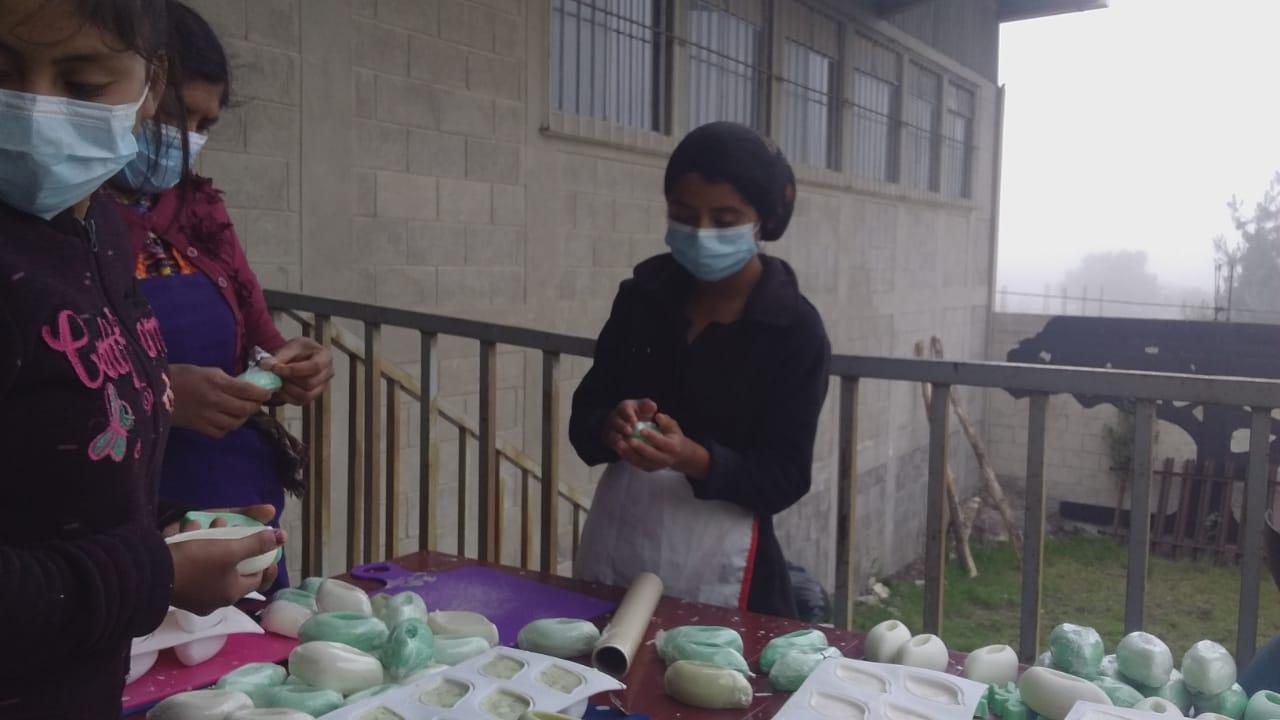 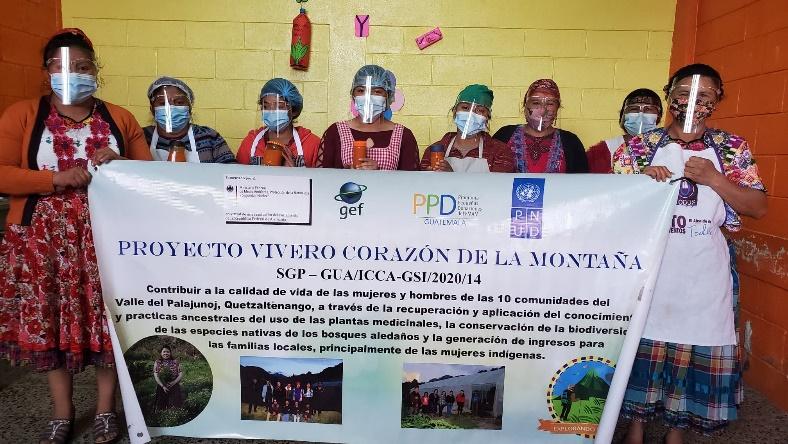 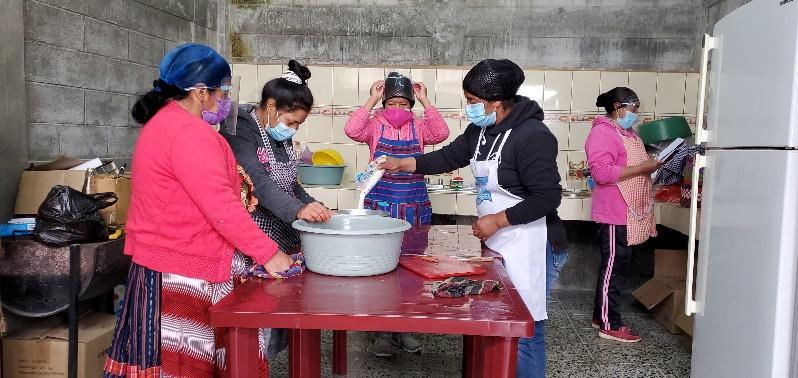 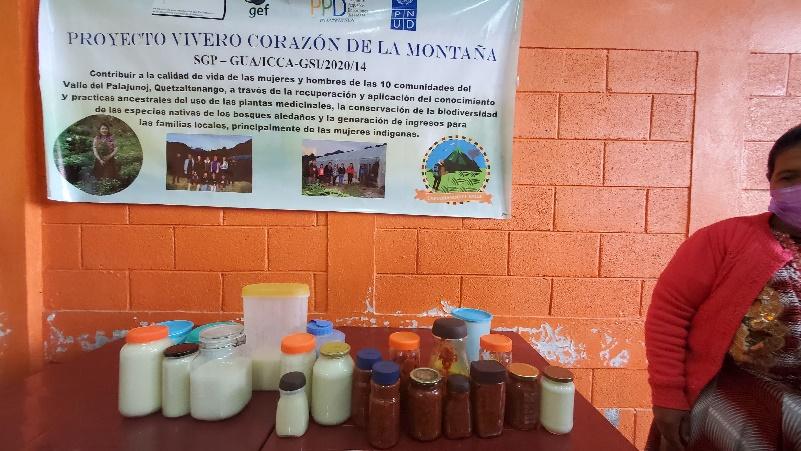 FotografíasNombre y número de la actividad:3.8 Procesamiento de las plantas y frutas localesResponsable:Damaris Fabiola Quijivix Monzón / Brenda Esther Quijivix Monzón Lugar y fecha: Valle de Palajunoj04/03/2021 – 30/04/2021Participantes: 122 Hombres2Participantes: 122 Mujeres120 son las mismas mujeres de las 60 Objetivos:Se procesan plantas medicinales y frutas locales en los cursos que se certificación con IntecapObjetivo Específicos:Realizar el procesamiento de las plantas medicinales y frutas locales para procesar los 3 productos  Objetivos:Se procesan plantas medicinales y frutas locales en los cursos que se certificación con IntecapObjetivo Específicos:Realizar el procesamiento de las plantas medicinales y frutas locales para procesar los 3 productos  Metodología: las 60 mujeres se dedican a procesar los productos con plantas medicinales y frutas locales en los cursos de Intecap Metodología: las 60 mujeres se dedican a procesar los productos con plantas medicinales y frutas locales en los cursos de Intecap Resultados específicos de la actividad Se logra que las mujeres procesen 3 productos como la mermelada, jabón, champú y té naturales con las plantas medicinales y frutas locales de la región. Se ha producido 402 jabones, 82 champú, 75 mermeladas, 2,000 sobres de té Estos productos se usaron para aprobación y se están vendiendo para que el capital no se pierde y con la ganancia se vuelve a reinvertir y el proyecto es sostenible para seguir produciendo más productos Resultados específicos de la actividad Se logra que las mujeres procesen 3 productos como la mermelada, jabón, champú y té naturales con las plantas medicinales y frutas locales de la región. Se ha producido 402 jabones, 82 champú, 75 mermeladas, 2,000 sobres de té Estos productos se usaron para aprobación y se están vendiendo para que el capital no se pierde y con la ganancia se vuelve a reinvertir y el proyecto es sostenible para seguir produciendo más productos Fotografía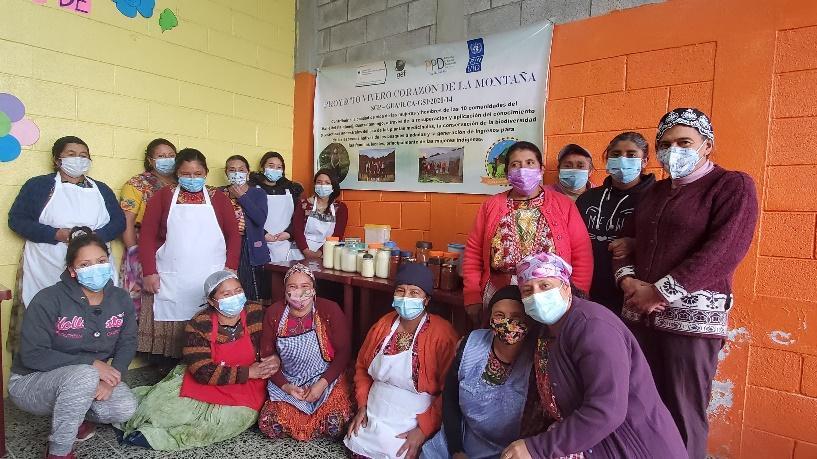 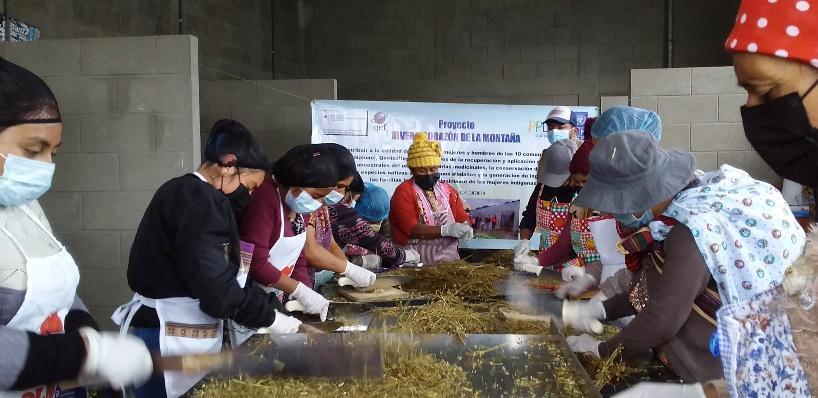 FotografíaNombre y número de la actividad:3.14 Desarrollo del proceso formativo para las mujeresResponsable:Damaris Fabiola Quijivix Monzón / Brenda Esther Quijivix Monzón Lugar y fecha: Valle de Palajunoj1/6/2021Participantes: 122 Hombres2Participantes: 122 Mujeres15Objetivos:Desarrollar procesos formativos para las mujeres sobre el uso de las plantas medicinales  Objetivo Específicos:Realizar los procesos formativos para las mujeres a través de la sistematización del manual de plantas medicinales  Objetivos:Desarrollar procesos formativos para las mujeres sobre el uso de las plantas medicinales  Objetivo Específicos:Realizar los procesos formativos para las mujeres a través de la sistematización del manual de plantas medicinales  Metodología: Se desarrolló un manual de plantas medicinales con procesos formativos con las mujeres, comadronas, curanderas y abuelos de las comunidades del Valle de Palajunoj, Quetzaltenango, para que el manual sirva como una formación educativa para los grupos estudiantes y turistas que lleguen en los diferentes servicios turísticos que ofrecen los guías de la Organización de Explorando el Valle. Metodología: Se desarrolló un manual de plantas medicinales con procesos formativos con las mujeres, comadronas, curanderas y abuelos de las comunidades del Valle de Palajunoj, Quetzaltenango, para que el manual sirva como una formación educativa para los grupos estudiantes y turistas que lleguen en los diferentes servicios turísticos que ofrecen los guías de la Organización de Explorando el Valle. Resultados específicos de la actividad Se logro imprimir 150 ejemplares del manual de la sistematización de plantas medicinales.Las mujeres se sienten muy contentas de contar con un manual de plantas medicinales que ellas son partes de la formación Resultados específicos de la actividad Se logro imprimir 150 ejemplares del manual de la sistematización de plantas medicinales.Las mujeres se sienten muy contentas de contar con un manual de plantas medicinales que ellas son partes de la formación Fotografíahttps://drive.google.com/file/d/1lLJcVNFK-ZAcqt2P3gQO9HTlcF5KJ0AA/view?usp=sharing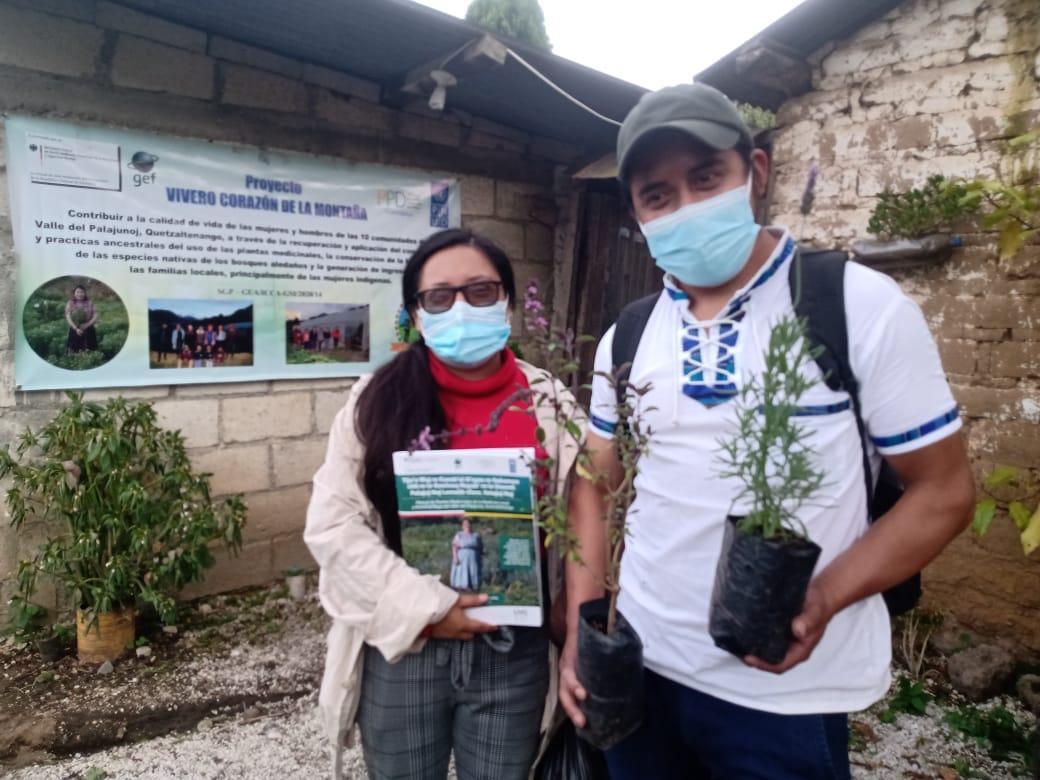 Fotografíahttps://drive.google.com/file/d/1lLJcVNFK-ZAcqt2P3gQO9HTlcF5KJ0AA/view?usp=sharingNombre y número de la actividad:3.19 contratar a facilitadora para la elaboración de la sistematización Responsable:Damaris Fabiola Quijivix Monzón / Brenda Esther Quijivix Monzón Lugar y fecha: Valle de Palajunoj29/05/2021Participantes:  Hombres4Participantes:  Mujeres11Objetivos:Dar a conocer la sistematización de plantas medicinales que se recopilo con las comadronas de las comunidades del Valle de Palajunoj. Objetivo Específicos:Organizar la entrega de los 150 manuales de plantas medicinales que hay en la región de Quetzaltenango. Objetivos:Dar a conocer la sistematización de plantas medicinales que se recopilo con las comadronas de las comunidades del Valle de Palajunoj. Objetivo Específicos:Organizar la entrega de los 150 manuales de plantas medicinales que hay en la región de Quetzaltenango. Metodología: Se convocó a las lideresas de la comunidad y las comadronas que participaron en la sistematización de las diferentes plantas medicinales que hay en las comunidades del Valle de Palajunoj, Quetzaltenango. Metodología: Se convocó a las lideresas de la comunidad y las comadronas que participaron en la sistematización de las diferentes plantas medicinales que hay en las comunidades del Valle de Palajunoj, Quetzaltenango. Resultados específicos de la actividad Se presentó un manual de plantas medicinales con las comadronas y lideresas de las comunidades del Valle de Palajunoj. Se imprimió 150 manuales de plantas medicinales que se entregan a las 60 mujeres que participan en el proyecto, así mismo las comadronas y los líderes comunitarios.   Resultados específicos de la actividad Se presentó un manual de plantas medicinales con las comadronas y lideresas de las comunidades del Valle de Palajunoj. Se imprimió 150 manuales de plantas medicinales que se entregan a las 60 mujeres que participan en el proyecto, así mismo las comadronas y los líderes comunitarios.   Fotografía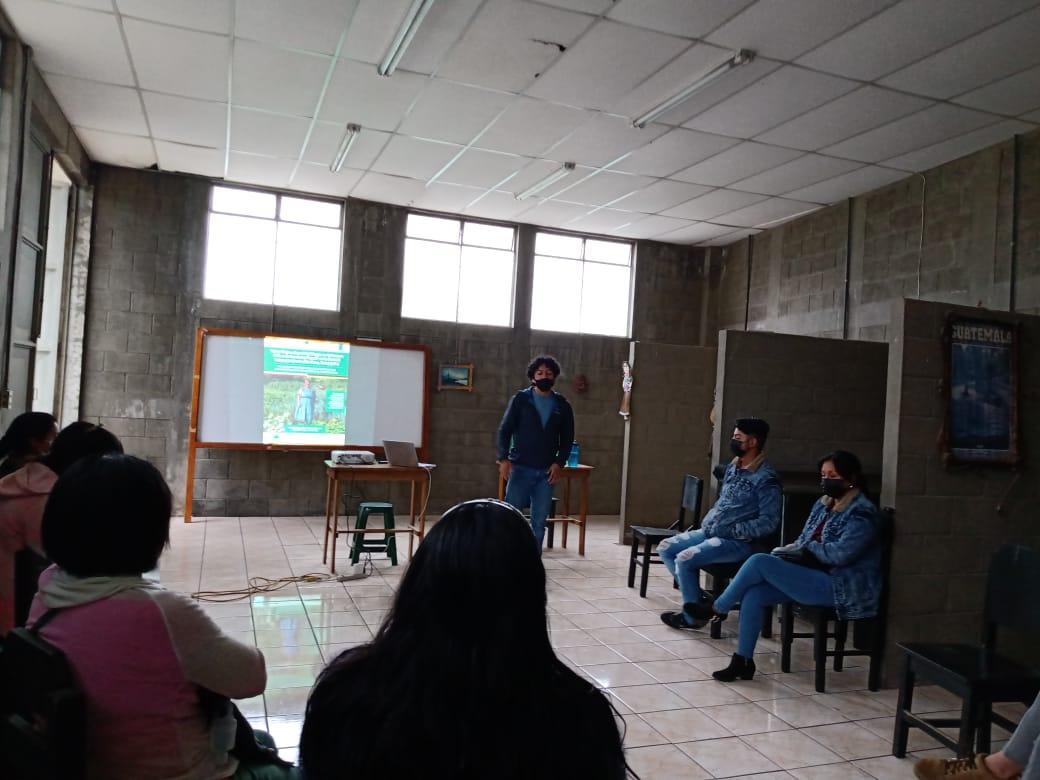 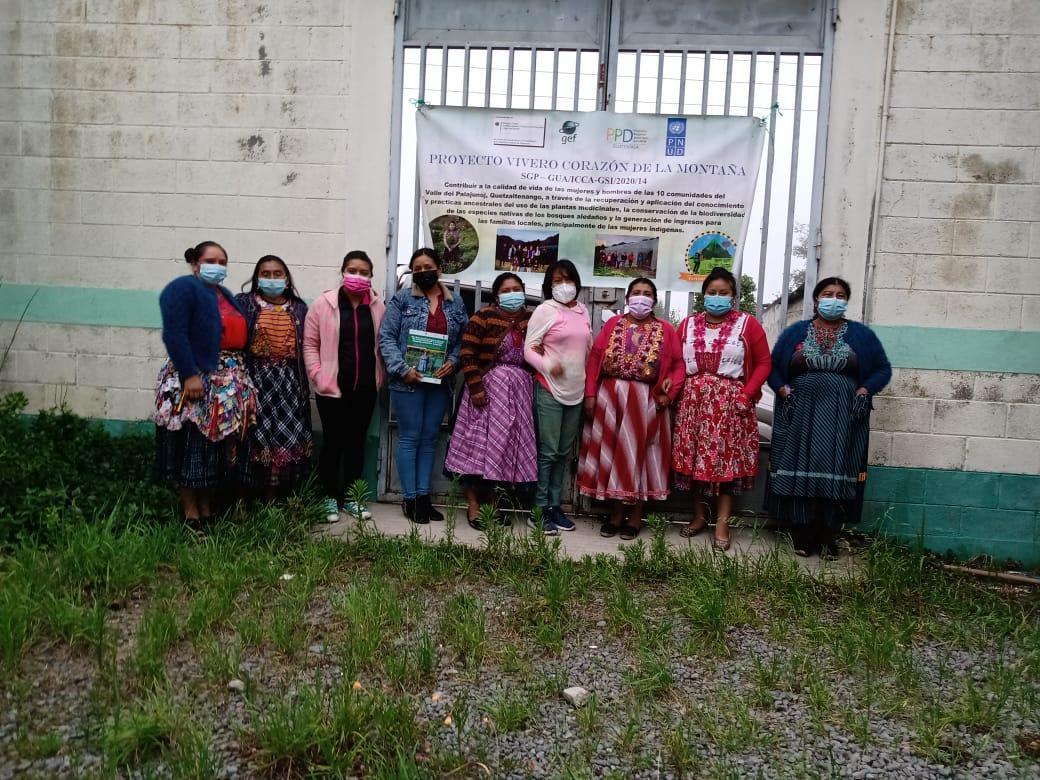 FotografíaNombre y número de la actividad:3.20 Realización de los talleres prácticos con las comadronas y los diferentes grupos de mujeres  Responsable:Damaris Fabiola Quijivix Monzón / Brenda Esther Quijivix Monzón Lugar y fecha: Valle de Palajunoj 28/05/2021 - 29/05/2021Participantes:  HombresParticipantes:  Mujeres99Objetivos:Realizar talleres prácticos con las comadronas y los grupos de mujeres para fortalecer sus conocimientos sobre las plantas medicinales Objetivo Específicos:Planificar los 5 talleres con las mujeres para que ellas fortalezcan sus conocimientos sobre las plantas medicinales. Objetivos:Realizar talleres prácticos con las comadronas y los grupos de mujeres para fortalecer sus conocimientos sobre las plantas medicinales Objetivo Específicos:Planificar los 5 talleres con las mujeres para que ellas fortalezcan sus conocimientos sobre las plantas medicinales. Metodología: Se organizaron los 5 talleres prácticos sobre las plantas medicinales desde las infusiones de las plantas medicinales y cuáles son sus diferentes usos para prevención y curación de las diferentes enfermedades respiratorias y sistema digestivo, entre otros. Metodología: Se organizaron los 5 talleres prácticos sobre las plantas medicinales desde las infusiones de las plantas medicinales y cuáles son sus diferentes usos para prevención y curación de las diferentes enfermedades respiratorias y sistema digestivo, entre otros. Resultados específicos de la actividadSe realizaron los 5 talleres prácticos y formativos.Infusiones de las plantas medicinales Prevención y curación de enfermedades severas Enfermedades respiratorias Enfermedades del sistema digestivo Uso de las plantas para las heridas abiertas Hubo interés de parte de las mujeres en aprender más de las plantas medicinales, cómo realizar aceites de plantas medicinales  Resultados específicos de la actividadSe realizaron los 5 talleres prácticos y formativos.Infusiones de las plantas medicinales Prevención y curación de enfermedades severas Enfermedades respiratorias Enfermedades del sistema digestivo Uso de las plantas para las heridas abiertas Hubo interés de parte de las mujeres en aprender más de las plantas medicinales, cómo realizar aceites de plantas medicinales  Fotografía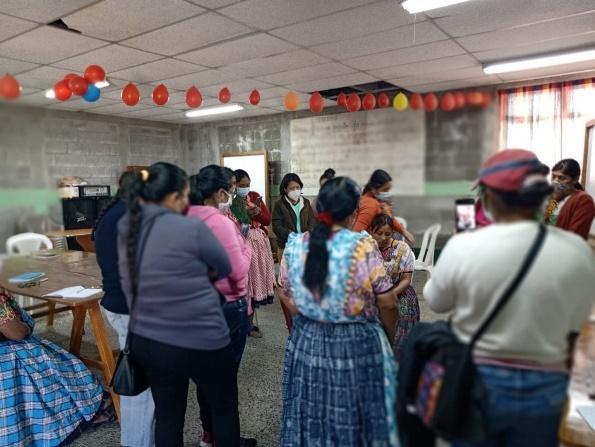 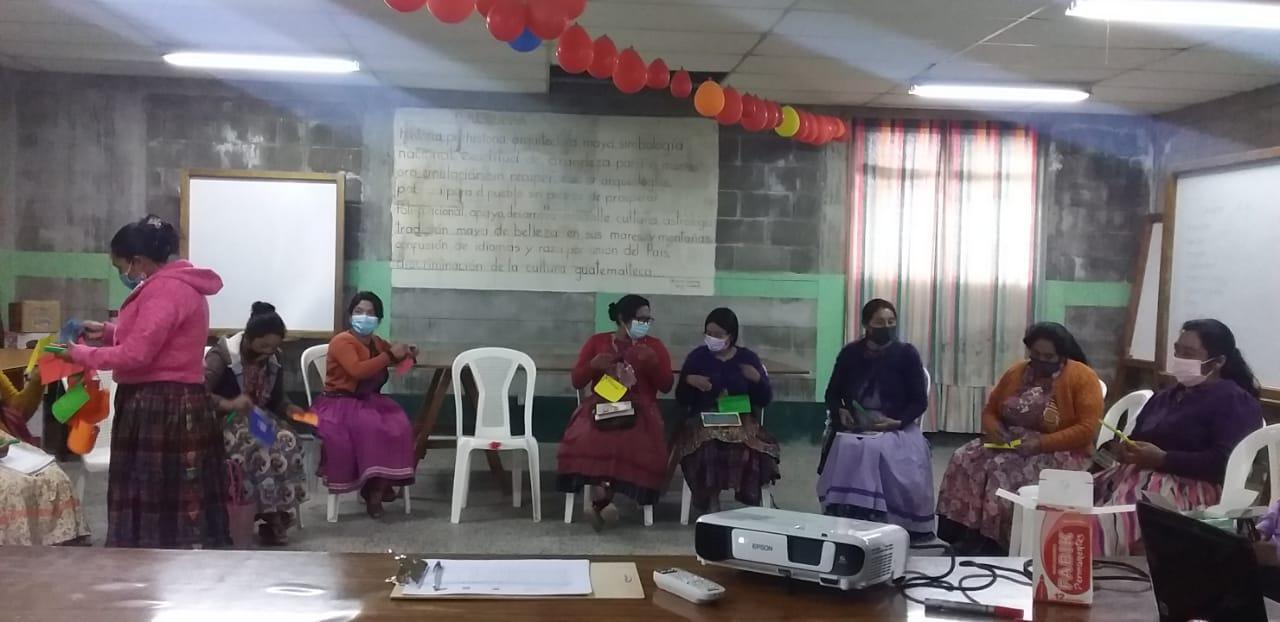 FotografíaHombreHombreHombreHombreHombreHombreMujerMujerMujerMujerMujerMujerladinomaya garífunaxincaotroladinoladinomaya GarífunaxincaOtroTotalTotalNiño
0-1283107190190Adolescente
13-1790117207207Joven
18-2964124188188Adulto
30-5976168244244Adulto mayor
60 +26396565Totales339555894894No. Actividad Descripción gasto fecha No. Factura Proveedor Total GTQ No. Actividad Descripción gasto fecha No. Factura Proveedor Total GTQ 1.1pago de 4 fletes por la identificar, delimitar y preparar el área a reforestar 14/5/2021Factura No. 176Esperanza Express- Abraham Coyoy Say Q725.001.2pago de 2 fletes por el traslado de árboles en el área de Cerro Candelario 31/5/2021Factura No 201Esperanza Express- Abraham Coyoy Say Q215.001.3pago de 30 refacciones para los participantes que se involucraron en la campaña de reforestación donde se les dio pan con mermelada de tomate, un vaso de atol de Incaparina con leche, una manzana y banano29/5/2021Factura No. 53ANSTER JULIANAQ300.001.6pago de 25 refacciones que es 2 tostadas con verdura y pollo y un vaso de té de higo. para reunión con las autoridades ancestrales para indicarles los avances de proyecto Corazón de la Montaña10/5/2021Factura No. 31ANSTER JULIANAQ250.001.6pago de 25 refacciones que es un pache de arroz con francés y un vaso de té de manzanilla.  para reunión con autoridades ancestrales.14/3/2021Factura No. 17ANSTER JULIANAQ250.001.6pago de 26 refacciones que es 2 tostadas con verdura y pollo y un vaso de té de higo.  para reunión con las autoridades ancestrales para indicarles los avances de proyecto Corazón de la Montaña29/5/2021Factura No. 52ANSTER JULIANAQ260.001.7pago de 1 flete por realizar el spot comunitario a través de un carro en las 10 comunidades 24/4/2021factura No. 171Esperanza ExpressQ500.001.7pago por la compra de un audífono HP que se utilizara para los eventos virtuales.28/4/2021Factura No. 1908885630SPIRIT COMPUTACION S.A Q200.001.7pago por servicio de 1 video de promoción para el evento del día mundial del medio ambiente  3/6/2021factura No. 1415186693Rosendo Castillo Azurdia Q500.001.11Pago por la compra de 26 refacciones que es tortilla con frijol y yerba blanca con un vaso de té de albahaca para las participantes que asistieron en la capacitación para los grupos organizados en la comunidad sobre las actividades de reforestación 22/5/2021factura No. 35ANSTER JULIANAQ260.002.3pago de dos fletes por traslado de 80 costales de broza desde los bosques del mirador Santiaguito hacia el área del vivero Corazón de la Montaña.14/3/2021factura No. 164.Esperanza ExpressQ220.002.3pago de tres fletes por traslado de 100 costales de broza desde los bosques de la cruz de Llanos del Pinal hacia el área del vivero Corazón de la Montaña.24/3/2021Factura No.170Esperanza ExpressQ275.002.3pago por la compra de productos para el tratamiento de las plantas del vivero corazón de la Montaña 7/4/2021factura No. 442Agro Servicios Canaan Q160.002.3pago por la compra de tierra para la plantación de las plantas forestales y medicinales 29/4/2021factura No. 54Luis Felipe Ixcot SacalxotQ3,200.002.3pago por la compra de tierra para la plantación de las plantas forestales y medicinales 30/4/2021factura No. 172Esperanza ExpressQ665.002.9pago por la compra de 100 unidades de mascarillas para la protección a la hora de trabajar en el vivero Corazón de la Montaña 21/5/2021Factura No. 1329Farmacia vidaQ50.002.9pago del promotor forestal del mes de marzo, abril, mayo por mantenimiento y trabajo realizado en el vivero corazón de la montaña 6/3/2021Factura No. 1251429650Cesar Augusto Rodríguez Argueta Q5,751.252.9pago del promotor forestal del mes de marzo, abril, mayo por mantenimiento y trabajo realizado en el vivero corazón de la montaña 6/3/2021Factura No. 2993048983Romeo Salazar OtzoyQ5,751.252.10pago de compra de saldo superpac de Q 100 para las actividades del proyecto vivero Corazón de la Montaña. Con el número 5027845927/3/2021Factura No, 2598846822 despensa familiar operadora de tiendas S.A despensa familiar Xela la democraciaQ100.002.10pago de compra de saldo superpac de Q 100 para las actividades del proyecto vivero Corazón de la Montaña. Con el número 5027845928/4/2021Factura No. 2713340290 despensa familiar operadorade tiendas S.A despensa familiar Xela la democraciaQ100.002.10pago de compra de saldo superpac de Q 100 para las actividades del proyecto vivero Corazón de la Montaña. Con el número 502784591/5/2021Factura No. 836519353 despensa familiar operadora de tiendas S.A despensa familiar Xela la democraciaQ100.002.10pago de compra de saldo superpac de Q 100 para las actividades del proyecto vivero Corazón de la Montaña. Con el número 5027845918/5/2021Factura No. 20307 Despensa MóvilQ100.002.11pago de 18 almuerzos que es pulique con refresco de limon y 18 de refacciones que es un pan con pollo y un vaso de arroz con leche para la segunda gira de intercambio de experiencia con la asociación Milagro de las Plantas, Sololá.  14/3/2021Factura No. 554Servicios Varios el Milagro, Caserío Xibalbay Aldea Chaquijya Sololá, Sololá.Q720.002.11pago de 18 almuerzos que es pulique con refresco de limon y 18 de refacciones que es un pan con pollo y un vaso de arroz con leche para la segunda gira de intercambio de experiencia con la asociación Milagro de las Plantas, Sololá.  14/3/2021Factura No. 554Servicios Varios el Milagro, Caserío Xibalbay Aldea Chaquijya Sololá, Sololá.Q720.002.11Pago de flete para la segunda gira de intercambio de experiencia con la asociación Milagro de las Plantas, Sololá. 24/3/2021Factura No. 168Esperanza ExpressQ1,000.002.11pago de 50 refacciones que es pan con mermelada con un vaso de arroz con chocolate y una rebanada de sandía para las participantes mujeres que estuvieron exponiendo sus productos en la primera feria comunitaria donde se expuso los productos elaborados con las 60 mujeres y lo que hay de producción en el vivero Corazón de la Montaña 4/5/2021Factura No. 26ANSTER JULIANAQ500.003.1pago de 45 refacciones que incluye tortilla con chile relleno con un vaso de arroz con leche para las participantes que asistieron en la reunión para fortalecer los grupos de trabajo  22/5/2021Factura No. 34ANSTER JULIANAQ675.003.5pago por la compra de materia prima tales como: clavo de olor benzoato de zodio, para la elaboración de mermelada.3/3/2021Factura No. 870008885Comercializadora Eben Ezer S.A. Q28.003.5Pago por la compra de materia prima tales como: aceite ideal ajos red, sal ref, pimienta mal, vinagre shar, bolsa med RO3/03/2021 03/03/2021Factura No. 509561379    3941747131despensa familiar operadora de tiendas S.A despensa familiar Xela la democraciaQ107.603.5pago por la compra de materia prima tales como: aceite de almendra, aceite litro. 09/03/2021Factura No. 1616134264  Comercializadora Eben Ezer S.A. Q267.003.5pago por la compra de materia prima tales como:   azúcar, benzoato de zodio, pectina, ácido cítrico, sal de cocina, aceite el molino, vinagre. 09/03/2021Factura No.  4158212762  Comercializadora Eben Ezer S.A. Q122.003.5pago por la compra de materia prima tales como:  canela molida, clavo de olor molido, para la elaboración de mermelada. 09/03/2021Factura No.  1515932535Comercializadora Eben Ezer S.A. Q27.503.5pago por compra de tomate, cebolla, chile jalapeño y 10 docenas de zanahoria.9/3/2021recibo No. 01María Lidia Monzón TayQ186.903.5pago por compra de materia prima tales como: pimienta molida, molida sasson, clavo de olor molido, anis estallado empacado, canela en rama, pectina, azúcar. Para la elaboración de mermelada.16/03/2021factura No.  3768731853Comercializadora Eben Ezer S.A. Q448.003.5pago por la compra de 50 LBS de gas LP que se usa para la elaboración de los productos de Mermeladas, jabón y shampoo18/03/2021Factura No. 2255767625Gas Metropolitano S.AQ240.003.5pago por compra de materia prima tales como: colorante supra DC verde menta y póliquaternium, para la elaboración de jabón y shampo.23/3/2021 factura No. 3915859545FRAGANCIAS DEL CARIBE S. AQ76.813.5pago por compra de materia prima tales como: esencia castilla, azúcar morena, tulipanes, para la elaboración de mermeladas.23/3/2021factura No. 555437887Comercializadora Eben Ezer S.A. Q165.253.5pago por compra de materia prima tales como: aceite de almendras, salicat MM, EDTA, para la elaboración de jabón y shampo.23/3/2021factura No 1775583493FRAGANCIAS DEL CARIBE S. AQ1,813.603.5pago por compra de materia prima tales como: shampo concentrado, para la elaboración de shampo.30/3/2021Factura No. 3210169058 FRAGANCIAS DEL CARIBE S. AQ669.753.5pago por la compra de materia prima tales como: vino Clos, vinagre shar, gas butano, para la elaboración de mermeladas.30/3/2021Factura No. 2160020655 WALMART XELA S.A Q90.453.5compra de materia prima para el procesamiento de té natural que proviene de planta de manzanilla 7/4/2021factura No. 141Asociación visión con futuro ONGQ400.003.5pago por la compra de 6 malles de laminas 14/4/2021factura No. 1128ELECTROTEC - Vicente Epifanio Quijivix PérezQ288.003.5pago por la compra de materia prima tales como: envase vidrio 16 OZ, envase vidrio 8OZ, azúcar, para la elaboración de mermelada.19/4/2021Factura No. 2958770325Comercial-rizadora Eben Ezer S.A. Q473.003.5compra de 1 rollo de papel filtro para el empaque de té natural de plantas medicinales, esto sirve para empacar los tés y se enbolse con el papel filtro. 30/4/2021Factura No.  68043398ARTEXCO R.L.Q2,625.003.6pago por consultoría de mercado y marketing para los productos del Valle de Palajunoj la consultoría se titula: Elaboración de la Estrategia de promoción y mercado de los servicios y productos turísticos comunitarios de la Asociación Explorando el Valle en el marco de la implementación del proyecto Corazón de la Montaña de la Asociación Explorando el Valle. Con número de contrato número QTG 0312/4/2021Factura No.  127Genera consultoría empresarial Q6,000.003.14pago por ejemplares del manual de sistematización de las plantas medicinales 1/6/2021Factura No. 2216Impresos ETC - Carlos Enrique Tale Cotom Q5,000.003.19pago por la compra de 15 refacciones para las participantes lideresas que asistieron en la presentación del manual de plantas medicinales 29/5/2021Factura No. 55ANSTER JULIANAQ225.003.19pago por ejemplares del manual de sistematización de las plantas medicinales. Donde se tomó un rubro en la categoría de asesoría y capacitaciones en el mismo rubro de 3.19 ya que esos montos ya no tienen gastos son ahorros el monto es de Q 4355.001/6/2021Factura No. 2216Impresos ETC - Carlos Enrique Tale Cotom Q6,355.003.19pago por servicio de diseñador gráfico de un folleto de sistematización de plantas medicinales  31/5/2021Factura No. 231ARVI PRODUCCIONES - José David Arrivillaga Peña Q2,100.003.19pago por la compra de 99 refacciones para las participantes que asistieron en los talleres prácticos con las comadronas 19/5/2021Factura No. 32ANSTER JULIANAQ1,485.00pago por mantenimiento técnico de la impresora Epson L5190-18299 que es del proyecto Corazón de la Montaña.12/3/2021Factura No. 2069383863 CORPORACION NETA INFORMATICA S. AQ60.00pago por la compra de 7 resma de papel bond tamaño carta que será utilizada en administración 22/5/2021Factura No. 244664011 Librería Tulan ExpressQ175.00pago por compra de 5 juegos de tinta para la impresora del proyecto Corazón de la Montaña y también se compró 1 USB para archivar todos los documentos del proyecto 24/5/2021Factura No. 1065568339CORPORACION NETA INFORMATICA S. AQ1,680.00Total, gastos #1 desembolsoTotal, gastos #1 desembolsoTotal, gastos #1 desembolsoTotal, gastos #1 desembolsoTotal, gastos #1 desembolsoQ53,936.36Categorías de presupuesto  presupuesto aprobado GTQ  Cantidad recibida 1 er desembolso GTQ  Cantidad recibida 2o desembolso GTQ  Cantidad recibida 3 er desembolso GTQ  Balance GTQ  Monto requerido GTQ  Materiales (insumos) Q 150,819.98Q   60,304.00Q      65,000.00Q   10,000.00Q   15,515.98Q   15,515.98 Capacitación/talleres/seminarios  Capacitación/talleres/seminarios  Capacitación/talleres/seminarios  Capacitación/talleres/seminarios  Capacitación/talleres/seminarios  Capacitación/talleres/seminarios  Capacitación/talleres/seminarios  Subtotal Capacitación / talleres / seminarios Q   39,280.00Q     4,000.00Q      20,000.00Q   14,000.00Q 1,280.00Q   1,280.00 Viajes/Viáticos  Viajes/Viáticos  Viajes/Viáticos  Viajes/Viáticos  Viajes/Viáticos  Viajes/Viáticos  Viajes/Viáticos  Subtotal Viajes/Viáticos Q   10,800.00Q     3,000.00Q        3,800.00Q     3,000.00Q     1,000.00Q   1,000.00 Asesoría técnica   Asesoría técnica   Asesoría técnica   Asesoría técnica   Asesoría técnica   Asesoría técnica   Asesoría técnica   Subtotal de Asesoría técnica  Q   78,425.02Q   12,000.00Q      30,000.00Q   30,636.00Q   5,789.02Q   5,789.02 Difusión y Comunicaciones  Difusión y Comunicaciones  Difusión y Comunicaciones  Difusión y Comunicaciones  Difusión y Comunicaciones  Difusión y Comunicaciones  Difusión y Comunicaciones  Difusión y comunicación Q   20,054.00Q   13,000.00Q        4,000.00Q     3,000.00Q    54.00Q   54.00 Gastos administrativos (10%)  Gastos administrativos (10%)  Gastos administrativos (10%)  Gastos administrativos (10%)  Gastos administrativos (10%)  Gastos administrativos (10%)  Gastos administrativos (10%)  Gastos administrativosQ     3,000.00Q                  -Q        2,048.00Q         900.00Q    52.00Q 52.00 Totales Q 302,379.00Q   92,304.00Q    124,848.00Q   61,536.00Q   23,691.00Q   23,691.00Total, presupuesto Total, Gastado a la fecha% GastadoQ 302,379.00GTQ 238,345.4678.82%Categoría General de gastosPresupuesto Global (Q)Gastos (Q) 1+2+3Balance (Q)Suma Requerida (Q)Materiales Q 150,819.98  Q     138,631.96  Q   12,188.02  Q      2,000.00 Capacitación/talleres/ seminarios Q    39,280.00  Q       28,412.50  Q   10,867.50  Q      6,000.00 Asesoría técnica  Q   78,425.02  Q       46,702.50  Q   31,722.52  Q   18,000.00 Viajes/Viáticos Q    10,800.00  Q          9,133.00  Q      1,667.00  Q      1,000.00 Difusión y comunicaciones Q    20,054.00  Q       12,659.00  Q      7,395.00  Q      1,500.00 Gastos administrativos (10%) Q      3,000.00  Q          2,306.50  Q         693.50  Q      1,500.00 Reintegro de fondos de la Asociación de guías de Turismo Comunitario Explorando el Valle por apertura de cuenta bancaria Q       500.00  Q          500.00  Q -500.00Total Q 302,879.00  Q     238,345.46  Q   64,033.54  Q   30,000.00 Presupuesto total aprobado: Q 302,379.00 Fondos ya pagados: Q278,688.00 Monto de gastos: Q 238,345.46 Fondos requeridos:Us 4,000.00Balance (si existe):Q 23,691.00